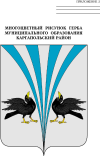 Российская ФедерацияКурганская областьДума Каргапольского муниципального округаР Е Ш Е Н И Еот    16.05.2023 г. №	296р.п. КаргапольеОб утверждении Правил благоустройства территорий населенных пунктов, входящих в состав Каргапольского муниципального округа Курганской областиВ соответствии с Конституцией Российской Федерации, Градостроительным кодексом Российской Федерации, Федеральным законом от 06.10.2003 г. № 131-ФЗ «Об общих принципах организации местного самоуправления в Российской Федерации», Уставом Каргапольского муниципального округа Курганской области  Дума Каргапольского муниципального округаРЕШИЛА:1. Утвердить Правила благоустройства территорий населенных пунктов, входящих в состав Каргапольского муниципального округа Курганской области согласно приложению к настоящему решению.2. Опубликовать настоящее решение в газете «Сельская правда» и разместить на официальном сайте Каргапольского муниципального округа в информационно - телекоммуникационной сети «Интернет».3. Настоящее решение вступает в силу после официального опубликования.4. Контроль за исполнением настоящего решения возложить на первого заместителя Главы  Каргапольского муниципального округа по строительству, ЖКХ и развитию территорий Новоселова С.Л.Председатель Думы Каргапольского муниципального округа                                                             Е.В. КучинГлаваКаргапольского муниципального округа                                                            Е.Е. Ленков                                                                          Приложение к решению Думы Каргапольского                    муниципального округа от  16.05.2023 года № 296  «Об утверждении Правил благоустройства территорий                                                	населенных пунктов, входящих в состав                    	Каргапольского муниципального округа                                                                            Курганской области»ПРАВИЛА БЛАГОУСТРОЙСТВА ТЕРРИТОРИЙ НАСЕЛЕННЫХ ПУНКТОВ, ВХОДЯЩИХ В СОСТАВ КАРГАПОЛЬСКОГО МУНИЦИПАЛЬНОГО ОКРУГА КУРГАНСКОЙ ОБЛАСТИСтатья 1. Общие положенияНастоящие Правила благоустройства территорий населенных пунктов, входящих в состав Каргапольского муниципального округа (далее - Правила), разработаны в соответствии с Конституцией Российской Федерации, Градостроительным кодексом Российской Федерации, Федеральным законом от 06.10.2003 г. № 131-ФЗ «Об общих принципах организации местного самоуправления в Российской Федерации», Уставом Каргапольского муниципального округа Курганской области и регулируют отношения, возникающие при осуществлении благоустройства на территории населенных пунктов, входящих в состав Каргапольского муниципального округа.Настоящие Правила обязательны для исполнения на территории населенных пунктов, входящих в состав Каргапольского муниципального округа.Настоящие Правила устанавливают общие требования к содержанию территории, объектам и элементам благоустройства, перечень мероприятий по благоустройству, порядок и периодичность их проведения, а также порядок контроля за соблюдением настоящих Правил.Для целей настоящих Правил применяются следующие основные понятия:	автомобильная дорога - объект транспортной инфраструктуры, предназначенный для движения транспортных средств и включающий в себя земельные участки в границах полосы отвода автомобильной дороги и расположенные на них или под ними конструктивные элементы (дорожное полотно, дорожное покрытие и подобные элементы) и дорожные сооружения, являющиеся ее технологической частью, - (защитные дорожные сооружения, искусственные дорожные сооружения, производственные объекты, элементы обустройства автомобильных дорог);	архитектурная подсветка - искусственное освещение фасадов зданий, сооружений, произведений монументального искусства, элементов ландшафта, отвечающее эстетическим требованиям зрительного восприятия;	архитектурно-градостроительный облик объектов - это внешний облик здания, строения, сооружения, территории, воплощающий совокупность архитектурных, градостроительных, колористических, объемно-планировочных, композиционных решений, которыми определяются функциональные, конструктивные и художественные особенности здания, строения, сооружения, а также место его размещения на земельном участке;	архитектурный облик города (улицы, кварталы) – пространственно-композиционное решение территории, при котором взаимосвязь объектов капитального строительства, всех элементов застройки, элементов благоустройства (в том числе рекламы, вывесок, ландшафтного, садово-паркового искусства и так далее) и окружающей среды осуществлена с учетом воплощенных архитектурных решений, соразмерности пропорций, цвета, пластики, метроритмических закономерностей и направлена на создание комфортной городской среды;	архитектурное решение объектов капитального строительства - отличительные характеристики здания, строения, сооружения, отражающие конструктивные и эстетические особенности фасадов (стилевая и композиционная целостность, соразмерность пропорций, цвет, материал, пластика, метроритмические закономерности);	архитектурный элемент объекта капитального строительства - элементы, создающие внешний облик здания, строения, сооружения. К архитектурным элементам объекта капитального строительства в частности относятся цоколь, крыша, водосточные трубы, парапеты, приямки (для окон цокольного и подвального этажей), крыльца, входные группы, колонны, пилястры, навесы, козырьки, карнизы, ограждения балконов, лоджий, веранды, террасы, эркеры, декоративные элементы, ограждения, дверные, витринные, арочные и оконные проемы;	благоустройство территории - деятельность по реализации комплекса мероприятий, установленного настоящими Правилами, направленная на обеспечение и повышение комфортности условий проживания граждан, по поддержанию и улучшению санитарного и эстетического состояния территории населенных пунктов Каргапольского муниципального округа, по содержанию территории населенных пунктов Каргапольского муниципального округа и расположенных на ней объектов, в том числе территорий общего пользования, земельных участков, зданий, строений, сооружений, прилегающих территорий;	витрина - остекленная часть фасада здания, строения, сооружения;	витринная конструкция - конструкция, состоящая из одной или нескольких вывесок, располагаемых в витрине, на внешней и (или) с внутренней стороны остекления;	внутренняя граница прилегающей территории - одна из границ прилегающей территории, непосредственно примыкающая к границе здания, строения, сооружения, земельного участка, в отношении которых определены границы прилегающей территории;	внешняя граница прилегающей территории - одна из границ прилегающей территории, не примыкающая непосредственно к зданию, строению, сооружению, земельному участку, в отношении которых определены границы прилегающей территории;	вывеска - информационная конструкция, размещаемая на фасадах, крышах или иных внешних поверхностях зданий, строений, сооружений, внешних поверхностях некапитальных строений и сооружений, используемых для осуществления торговой деятельности и деятельности по оказанию услуг населению, включая услуги общественного питания, в месте фактического нахождения или осуществления деятельности организации (индивидуального предпринимателя), содержащая сведения о профиле деятельности организации (индивидуального предпринимателя) и (или) виде реализуемых ими товаров, оказываемых услуг и (или) их наименованиях (фирменное наименование, коммерческое обозначение, изображение товарного знака, знака обслуживания) в целях извещения неопределенного круга лиц о фактическом местоположении (месте осуществления деятельности) данной организации (индивидуального предпринимателя), режиме работы либо сведения, размещаемые в случаях, предусмотренных Законом Российской Федерации от 07.02.1992 № 2300-1 «О защите прав потребителей»;	входная группа - набор конструкций, которые образуют единую законченную композицию для создания оформленного в едином стилистическом решении дверного проема здания, строения, сооружения;	вынужденный снос зеленых насаждений - это снос при плановых работах по ремонту, строительству, реконструкции автомобильных дорог, улиц, инженерных сетей, зданий, строений и сооружений; при проведении переустройства, и (или) перепланировки переводимого помещения, и (или) иных работ для обеспечения использования такого помещения в качестве жилого или нежилого помещения при переводе жилого помещения в нежилое помещение и нежилого помещения в жилое помещение в случае произрастания зеленых насаждений с нарушением требований, установленных санитарными, экологическими, строительными и иными нормами и правилами; при проведении работ по благоустройству территории за счет средств бюджета Каргапольского муниципального округа;	газон - травяной покров, создаваемый посевом семян специально подобранных трав, являющийся фоном для посадок, парковых сооружений, а также самостоятельным элементом ландшафтной композиции;	городская среда - совокупность конкретных основополагающих условий, созданных человеком и природой в границах населенного пункта, которые оказывают влияние на уровень и качество жизнедеятельности человека и формируют отношение человека к населенному пункту и системе управления;	границы прилегающей территории - условные линии, определяющие местоположение прилегающей территории;	дворовая, внутридворовая территория (двор) - внутренняя, ограниченная одним или более многоквартирными домами территория, представляющая собой зонированное пространство, состоящее из досуговой, хозяйственно-бытовой зон общего пользования;	дополнительное оборудование - размещаемые на фасадах здания, строения, сооружения системы технического обеспечения эксплуатации зданий, строений, сооружений (наружные блоки систем кондиционирования и вентиляции, маскирующие ограждения (экраны, решетки), вентиляционные трубопроводы, антенны, видеокамеры наружного наблюдения, электрощиты, кабельные линии, иное подобное оборудование), защитные устройства (решетки, рольставни), почтовые ящики, часы, банкоматы, элементы архитектурно-художественной подсветки, флагштоки и иное оборудование;	естественный мусор - отходы, образующиеся в результате природных явлений (снег, грязь, опавшие листья, лед и т.д.);	зеленые насаждения - древесная, древесно-кустарниковая, кустарниковая, травянистая растительность естественного и искусственного происхождения на территории населенных пунктов Каргапольского муниципального округа, за исключением территорий городских лесов, земельных участков, предоставленных для индивидуального жилищного строительства, а также садовых, огороднических и дачных земельных участков;	земляные работы - работы, связанные с перемещением, укладкой, выемкой (разработкой) грунта, вскрытием дорожного покрытия, в том числе с целью доступа к инженерным коммуникациям и созданием объектов благоустройства (за исключением археологических полевых работ, работ, связанных со строительством, реконструкцией, капитальным ремонтом объектов капитального строительства, производство которых должно осуществляться на основании полученного в соответствии с законодательством о градостроительной деятельности разрешения на строительство);	информационная конструкция - элемент благоустройства, выполняющий функцию информирования населения населенных пунктов Каргапольского муниципального округа;	карта-схема границ прилегающей территории - документ, содержащий схематическое изображение границ прилегающей территории;	капитальный ремонт объектов капитального строительства (за исключением линейных объектов) - замена и (или) восстановление строительных конструкций объектов капитального строительства или элементов таких конструкций, за исключением несущих строительных конструкций, замена и (или) восстановление инженерно-технического обеспечения и сетей инженерно-технического обеспечения объектов капитального строительства или их элементов, а также замена отдельных элементов несущих строительных конструкций на аналогичные или иные улучшающие показатели таких конструкций элементы и (или) восстановление указанных элементов;	контейнер - мусоросборник, предназначенный для складирования твердых коммунальных отходов, за исключением крупногабаритных отходов;	контейнерная площадка - место (площадка) накопления твердых коммунальных отходов, обустроенное в соответствии с требованиями законодательства Российской Федерации в области охраны окружающей среды, в области обеспечения санитарно-эпидемиологического благополучия населения и предназначенное для размещения контейнеров и бункеров;	лотковая зона дороги - территория автомобильной дороги вдоль бордюрного камня тротуара или газона шириной ;	маломобильные группы населения - инвалиды и другие группы населения с ограниченными возможностями передвижения;	малые архитектурные формы - элементы монументально-декоративного оформления, устройства для оформления мобильного и вертикального озеленения, водные устройства, городская мебель, коммунально-бытовое и техническое оборудование на территории населенного пункта, а также игровое, спортивное, осветительное оборудование, средства наружной рекламы и информации;	мусоросборники - емкости (за исключением урн для мусора) или специально отведенные места, соответствующие установленным формам и требованиям, предназначенные для сбора и временного хранения твердых коммунальных и (или) промышленных отходов (вне зданий, строений и сооружений);	некапитальные строения, сооружения - строения, сооружения, которые не имеют прочной связи с землей и конструктивные характеристики которых позволяют осуществить их перемещение и (или) демонтаж и последующую сборку без несоразмерного ущерба назначению и без изменения основных характеристик строений, сооружений (в том числе киосков, навесок и других подобных строений, сооружений);	нестационарный торговый объект - торговый объект, представляющий собой временное сооружение или временную конструкцию, не связанный прочно с земельным участком, вне зависимости от присоединения или неприсоединения к сетям инженерно-технического обеспечения, в том числе передвижное сооружение;	объект благоустройства - территория (в том числе территория предприятий, учреждений, организаций, объектов социального и культурно-бытового назначения, территория общего пользования), здание, строение, сооружение, объекты природного происхождения, которые подлежат содержанию, текущему ремонту и (или) в отношении которых должны осуществляться иные работы по благоустройству;	объект капитального строительства - здание, строение, сооружение, объекты, строительство которых не завершено, за исключением некапитальных строений, сооружений и неотделимых улучшений земельного участка (замещение, покрытие и другие);	ограждение - вертикальная ограждающая конструкция в зданиях, на улицах и парках преграждающая ход поперек нее;	озелененная территория - участок территории, занятый преимущественно искусственно созданными садово-парковыми комплексами и объектами (парк, сад, сквер, роща, бульвар), а также территории жилых, общественно-деловых и других территориальных зон, не менее 70% поверхности которых занято зелеными насаждениями и другим растительным покровом;	паспорт внешнего облика объекта капитального строительства (далее - паспорт фасада, эскизный проект) - документ в виде текстовых и графических материалов, разрабатываемый для здания, строения, сооружения и устанавливающий требования в отношении материалов, способов отделки и цветов фасадов, ограждающих конструкций (крыш (кровельного покрытия), ограждений балконов, лоджий), средств размещения информации (вывесок, указателей с наименованиями улиц и номерами домов (зданий), рекламных конструкций, мест для размещения, а также вида, цветового решения архитектурно-художественной подсветки;	правообладатели - юридические и физические лица, индивидуальные предприниматели, обладающие правом владения имуществом на основании договора о переходе прав;	придомовая территория - земельный участок в установленных границах, в том числе согласно проекту межевания территории, на котором расположен жилой дом, с элементами озеленения и благоустройства, иные предназначенные для обслуживания, эксплуатации и благоустройства жилого дома объекты;	прилегающая территория - территория общего пользования, которая прилегает к зданию, строению, сооружению, земельному участку в случае, если такой земельный участок образован, и границы которой определены в соответствии с порядком, установленным Законом Курганской области от 01.03.2019 № 19 «О порядке определения границ прилегающих территорий на территории Курганской области»;	скашивание, выкашивание - процесс обрезки травянистой растительности, проводимый при высоте травостоя  через каждые 10 - 15 дней;	содержание объектов благоустройства - комплекс работ и мероприятий по уборке объектов благоустройства, поддержанию надлежащего технического состояния в соответствии с установленными санитарными, экологическими, строительными и иными нормами и правилами, а также устранению незначительных деформаций и повреждений конструктивных элементов объектов благоустройства;	территории общего пользования - территории, которыми беспрепятственно пользуется неограниченный круг лиц (в том числе площади, улицы, проезды, набережные, береговые полосы водных объектов общего пользования, скверы, бульвары), за исключением территорий, находящихся в собственности, в аренде или ином вещном праве у юридических лиц, индивидуальных предпринимателей, физических лиц;	твердые коммунальные отходы - отходы, образующиеся в жилых помещениях в процессе потребления физическими лицами, а также товары, утратившие свои потребительские свойства в процессе их использования физическими лицами в жилых помещениях в целях удовлетворения личных и бытовых нужд. К твердым коммунальным отходам также относятся отходы, образующиеся в процессе деятельности юридических лиц, индивидуальных предпринимателей и подобные по составу отходам, образующимся в жилых помещениях в процессе потребления физическими лицами (далее - ТКО);	текущий ремонт - ремонт объекта капитального строительства с целью восстановления исправности (работоспособности) его конструкций и систем инженерного оборудования, а также поддержания эксплуатационных показателей;	текущий ремонт объектов благоустройства - комплекс работ и мероприятий, направленных на устранение незначительных деформаций и повреждений конструктивных элементов существующих объектов благоустройства, восстановление и замену отдельно изношенных элементов объектов благоустройства, обеспечивающих их сохранность, долговечность, надежность и постоянную безопасность функционирования;	территория ограниченного пользования - это территория в пределах жилой, гражданской, промышленной застройки, территорий и организаций обслуживания населения и здравоохранения, науки, образования, рассчитанные на пользование определенными группами населения;	тротуар - элемент дороги, предназначенный для движения пешеходов и примыкающий к проезжей части или отделенный от нее газоном;	уборка объектов благоустройства - комплекс технологических операций, включающих мойку, полив, подметание, удаление естественного мусора, иные технологические операции, направленные на поддержание объектов благоустройства в чистоте;	уход за зелеными насаждениями - система мероприятий, направленных на выращивание устойчивых, высокодекоративных насаждений;	фасад - наружная сторона здания, строения, сооружения (в зависимости от конфигурации объекта (здания, строения, сооружения) и его окружения различают главный, дворовой и боковые фасады);	хранение технических средств - оставление автомобилей, прицепных устройств и других транспортных средств на общественной территории и территории дворов многоквартирных домов (далее - МКД) без движения на срок более трех суток;	элементы благоустройства - декоративные, технические, планировочные, конструктивные устройства, элементы озеленения, различные виды оборудования и оформления, в том числе фасадов зданий, строений, сооружений, малые архитектурные формы, некапитальные нестационарные строения и сооружения, информационные щиты и указатели, применяемые как составные части благоустройства территории.Иные понятия, используемые в настоящих Правилах, применяются в тех же значениях, что и в нормативных правовых актах Российской Федерации, Курганской области и муниципальных правовых актах органов местного самоуправления Каргапольского муниципального округа Курганской области.Статья 2. Содержание территорий общего пользования и порядок пользованиятакими территориямиСодержание территорий общего пользования населенных пунктов Каргапольского муниципального округа организует Администрация Каргапольского муниципального округа  и уполномоченные ею учреждения с периодичностью, установленной в зависимости от территории общего пользования, в порядке, предусмотренном постановлением Администрации Каргапольского муниципального округа.Содержание территорий общего пользования осуществляется с учетом границ прилегающих территорий, определяемых в соответствии со статьей 15 настоящих Правил.В целях обеспечения чистоты и порядка на территориях общего пользования запрещается:осуществлять размещение бытовых и строительных отходов, тары, спилов деревьев, золы, листвы и других отходов производства и потребления, снега, слив жидких отходов в неустановленных местах;сбрасывать твердые и жидкие бытовые, пищевые, промышленные отходы, другой мусор в водоохранные зоны, по берегам рек, дренажные каналы, а также в зоны санитарной охраны источников водоснабжения и водоотвода хозяйственно-бытового назначения, другие, не установленные для этих целей места;сжигать листья деревьев и кустарников, мусор, траву, пух, автомобильные баллоны и шины, поврежденную тару, картонные коробки, иные отходы, материалы или изделия;разводить костры, использовать открытый огонь для приготовления пищи с нарушением требований Правил противопожарного режима Российской Федерации;перевозить отходы производства и потребления без специально оборудованных и приспособленных транспортных средств (закрывающих кузов пологов);складировать мусор, грязь, нечистоты, снег, скол льда в смотровые и дождевые колодцы, на озелененные территории, газоны и другие зеленые насаждения;складировать на территории общего пользования, в том числе палисаде, строительные материалы, дрова, уголь, сено, навоз, перегной, землю и другое на срок более 10 (десяти) дней;производить земляные работы, в том числе с оттаиванием грунта, без получения разрешения на проведение земляных работ в случаях и порядке, предусмотренных настоящими Правилами;заниматься огородничеством;возводить надземные и подземные гаражи, погреба без соответствующего разрешения;устанавливать будки для собак, устраивать лежанки для животных;загрязнять экскрементами домашних животных детские и спортивные площадки, площадки отдыха, дорожки, тротуары, озелененные территории, допускать нахождение домашних животных на территории общего пользования без присмотра, уничтожение ими зеленых насаждений;выбрасывать трупы павших животных;наносить рисунки, надписи, граффити, размещать афиши, плакаты, объявления, иную информационно-печатную продукцию на остановочных павильонах, общественных туалетах, опорах ЛЭП, столбах;производить мойку транспортных средств, стирку белья, ковров, дорожек, а также купать животных;заправлять топливом, проводить техническое обслуживание, текущий ремонт транспортных средств вне специально отведенных мест; заезжать на тротуары, бордюры, газоны, полосы озеленения, иные территории, занятые зелеными насаждениями; заезжать во внутриквартальные проезды жилых массивов грузовому транспорту полной массой более 3,5 т., за исключением транспортных средств, занятых на обслуживании сетей;осуществлять остановку, стоянку автотранспортных средств на озелененных территориях, участках с зелеными насаждениями, газонах, детских и спортивных площадках, пешеходных дорожках, тропинках;владельцам личного автотранспорта запрещается использовать проезжую часть улиц и проездов населенного пункта для хранения транспортных средств. Хранение и стоянка личного автотранспорта на дворовых и внутриквартальных территориях допускаются в один ряд и должны обеспечить беспрепятственное продвижение уборочной и специальной техники. Хранение грузового автотранспорта, в том числе частного, допускается только в гаражах, на автостоянках или автобазах;хранить разукомплектованные транспортные средства в неустановленных для этих целей местах (общественных территориях, участках с зелеными насаждениями, газонах, тротуарах, остановочных карманах, крышах зданий, строений, сооружений, на прилегающих территориях);выдвигать или перемещать на проезжую часть магистралей, улиц и проездов снег, счищаемый с внутриквартальных проездов, дворовых территорий, территорий предприятий, организаций, строительных площадок, торговых объектов, прилегающих территорий;применять техническую соль, жидкий хлористый кальций в качестве противогололедного реагента на дорогах, тротуарах, озелененных территориях;купаться, стирать белье в фонтанах и декоративных водоемах, купать в фонтанах домашних животных, бросать в чаши фонтанов пенообразующие жидкости;загрязнять территории, примыкающие к водным объектам;ломать и повреждать малые архитектурные формы и их конструктивные элементы, использовать малые архитектурные формы не по назначению, развешивать и наклеивать любую информационно-печатную продукцию на малых архитектурных формах;на территории пляжа мыть автотранспорт, оставлять отходы, купать животных в местах, предназначенных для купания людей;сносить, заменять, пересаживать, обрезать зеленые насаждения без получения разрешения на снос, замену, пересадку, обрезку зеленых насаждений в случаях и порядке, предусмотренных настоящими Правилами;производить окольцовку стволов деревьев, подсечку, делать надписи и наносить другие механические повреждения, ломать ветви деревьев, добывать из деревьев сок, смолу;подвешивать на деревьях и кустарниках гамаки, качели, веревки для сушки белья, электропровода, забивать в стволы деревьев гвозди (иные приспособления), прикреплять рекламные конструкции и другие приспособления, способные причинить вред зеленым насаждениям; указатели, объявления, растяжки;перемещать, демонтировать (за исключением необходимости проведения ремонтных работ, организации хранения), а также использовать не по назначению размещенные на территории общего пользования элементы благоустройства, установленные в соответствии с настоящими Правилами;устанавливать на газонах переносные рекламные конструкции;выбрасывать различные предметы, мусор, твердые коммунальные отходы с балконов и из окон жилых домов, зданий, строений, сооружений и автотранспорта;выбрасывать с балконов и из окон жилых домов корм для животных и птиц;производить строительные и ремонтные работы без ограждения зеленых насаждений щитами, гарантирующими защиту их от повреждения и уничтожения;обнажать корни деревьев на расстоянии ближе  от ствола и засыпать шейки деревьев землей или строительным мусором;добывать растительную землю, песок и производить другие раскопки;складировать в урнах, контейнерах горящие, раскаленные или горячие отходы, крупногабаритные отходы, снег и лед, осветительные приборы и электрические лампы, содержащие ртуть, батареи и аккумуляторы, медицинские отходы, трупы животных, а также иные отходы, которые могут причинить вред жизни и здоровью лиц, осуществляющих погрузку (разгрузку) контейнеров, повредить контейнеры, мусоровозы или нарушить режим работы объектов по обработке, обезвреживанию, захоронению твердых коммунальных отходов.Статья 3. Внешний вид фасадов и ограждающих конструкций зданий, строений, сооружений1. Внешний вид фасадов и ограждающих конструкций зданий, строений, сооружений должен соответствовать внешнему архитектурно-градостроительному облику сложившейся застройки населенных пунктов, входящих в состав Каргапольского муниципального округа Курганской области.2. Изменение внешнего вида фасадов и ограждающих конструкций зданий, строений, сооружений, за исключением работ по реконструкции или капитальному ремонту, осуществляется на основании проекта архитектурного решения фасада, согласованного с отделом архитектуры и градостроительства Администрации Каргапольского муниципального округа, уполномоченным в сфере строительства и архитектурной деятельности. Требования к проектам архитектурного решения фасада, порядок их согласования устанавливаются постановлением Администрации Каргапольского муниципального округа.3. Под изменением внешнего вида фасадов и ограждающих конструкций зданий, строений, сооружений понимается:1) создание, изменение или ликвидация крылец, навесов, козырьков, карнизов, балконов, лоджий, веранд, террас, эркеров, декоративных элементов, дверных, витринных, арочных и оконных проемов;2) замена облицовочного материала;3) покраска фасада, его частей, ограждающих конструкций зданий, строений, сооружений;4) изменение конструкции крыши, материала кровли, элементов безопасности крыши, элементов организованного наружного водостока;5) установка или демонтаж дополнительного оборудования (решетки, экраны, жалюзи, ограждения витрин, приямки (для окон подвального этажа), наружные блоки систем кондиционирования и вентиляции, маркизы, художественная подсветка, антенны, часы, видеокамеры, почтовые ящики, банкоматы, электрощиты, кабельные линии, вывески);6) установка (крепление) или демонтаж дополнительных элементов и устройств (флагштоков, кронштейнов).4. В целях сохранения внешнего архитектурно-градостроительного облика сложившейся застройки населенных пунктов, входящих в состав Каргапольского муниципального округа Курганской области, физические и юридические лица, индивидуальные предприниматели, являющиеся собственниками, и (или) иные законные владельцы зданий, строений, сооружений должны обеспечивать поддержание надлежащего состояния внешнего вида фасадов, ограждающих конструкций зданий, строений, сооружений и соблюдать следующие требования:1) не допускать местного разрушения и повреждения облицовки, штукатурки, фактурного и окрасочного слоев, трещины в штукатурке, выкрашивание раствора из швов облицовки, кирпичной и мелкоблочной кладки, разрушение герметизирующих заделок стыков полносборных зданий, повреждение или износ металлических покрытий на выступающих частях стен, разрушение водосточных труб, мокрых и ржавых пятен, потеков и высолов, общее загрязнение поверхности, разрушение парапетов. Указанные в настоящей части дефекты необходимо устранять в течение 10 (десяти) дней, при выявлении, не допуская дальнейшего развития;2) не допускать разрушения и повреждения отделочного слоя, ослабления крепления выступающих из плоскости стен архитектурных деталей (карнизов, балконов, поясов, кронштейнов, розеток, тяг);3) облицовывать поверхность неоштукатуренных стен и цоколей с выветрившейся кладкой, плитками или оштукатуривать;4) защищать фактурные слои блоков и панелей или штукатурку с усадочными мелкими трещинами от разрушения затиркой. Заделывать стабилизировавшиеся широкие трещины материалом, аналогичным материалу стен;5) удалять железистые включения, имеющиеся в стенах фасадов, ограждающих конструкций зданий, строений, сооружений, а ржавые поверхности зачищать и окрашивать, заделывать заподлицо с поверхностью изделий образовавшиеся при этом раковины, сколы, углубления;6) затирать цементным раствором отдельные участки панелей и блоков, выполненные из легкого бетона и не имеющие наружного фактурного слоя;7) оштукатуривать участки стеновых панелей с обнаженной арматурой. Отдельные стержни арматуры, выступающие из плоскости панелей углублять в конструкции. Восстановить отделку в соответствии с существующей;8) очищать фасады и ограждающие конструкции зданий, строений, сооружений и промывать от загрязнений по мере необходимости;9) окрашивать паропроницаемыми красками или составами для усиления пожаробезопасности и защиты от грибка и гниения фасады, ограждающие конструкции деревянных неоштукатуренных зданий (рубленных, брусчатых и сборно-щитовых) с обшивкой и без обшивки;10) не допускать разрушения консольных балок и плит, скалывания опорных площадок под консолями, отслоения, разрушения и обратного уклона (к зданию) пола балконов и лоджий;11) проверять в обетонированных (оштукатуренных) стальных балках балконов и лоджий прочность сцепления бетона (раствора) с металлом. Удалять отслоившийся бетон или раствор, восстанавливать защитный слой;12) периодически окрашивать атмосфероустойчивыми красками металлические ограждения, сливы из черной стали, цветочные ящики балконов и лоджий. Цвет краски должен соответствовать указанному в проекте архитектурного решения фасада. Колористическое решение зданий и сооружений проектировать с учетом концепции общего цветового решения застройки улиц и территории населенных пунктов, входящих в состав Каргапольского муниципального округа Курганской области;13) прокладывать заменяемые водосточные трубы вертикально, без переломов, непосредственно через карнизы при условии устройства в них манжет из оцинкованной стали;14) закрывать коробами, соответствующими цвету фасада, с соблюдением норм безопасности кабельные линии, размещаемые вдоль фасадов и ограждающих конструкций зданий, строений, сооружений.5. Окраску фасадов и ограждающих конструкций зданий, строений, сооружений, а также металлических лестниц, флагодержателей, флагштоков, кронштейнов, элементов креплений растяжек электросети, ограждений крыш и решеток вентиляционных отверстий панелей производить в соответствии с проектом архитектурного решения фасада, предусмотренного частью 2 настоящей статьи.Проект архитектурного решения фасада должен содержать указания о применении материала, способа отделки и цвета фасада и ограждающих конструкций зданий, строений, сооружений и архитектурных деталей.Концепция общего цветового решения застройки улиц и территорий населенных пунктов, входящих в состав Каргапольского муниципального округа Курганской области (далее - Концепция) утверждается постановлением Администрации Каргапольского муниципального округа и размещается на официальном сайте Каргапольского муниципального округа в информационно-телекоммуникационной сети «Интернет». Цвет окраски должен соответствовать утвержденной Концепции.При разработке проекта архитектурного решения фасада необходимо учитывать требования настоящей статьи.6. Окраску фасадов, ограждающих конструкций зданий, строений, сооружений необходимо производить после окончания ремонта стен, парапетов, дымовых труб, выступающих деталей и архитектурных лепных украшений, входных устройств (крылец, дверных козырьков), кровли, сандриков, подоконников и водосточных труб. Слабо держащаяся старая краска должна быть удалена.Окрашенные поверхности фасадов, ограждающих конструкций должны быть ровными, без помарок, пятен и поврежденных мест.7. При производстве работ по реконструкции, ремонту, внешней отделке зданий, строений, сооружений (за исключением индивидуальных жилых домов) фасады указанных объектов оборудуются строительной сеткой, препятствующей распространению строительной пыли и мелкого мусора.Не допускается наличие искривлений и провисаний фасадной сетки.8. На зданиях, строениях, сооружениях, расположенных вдоль улиц, размещение антенн и наружных кондиционеров предусматривать со стороны дворовых фасадов.9. На фасадах и ограждающих конструкциях не допускается:1) самовольное снятие, замена или устройство новых архитектурных деталей, устройство новых или заделка существующих проемов, изменение формы окон, переоборудование или устройство новых балконов и лоджий, эркеров, застройка пространства между балконами;2) расширение и устройство проемов в стенах крупнопанельных и крупноблочных зданий, а также крепление к панелям наружных стен оттяжек;3) размещение афиш, плакатов, листовок, объявлений, в том числе рекламного характера, печатных материалов, надписей, агитационных материалов, графических изображений на фасадах, ограждающих конструкциях зданий, строений, сооружений, окнах, дверях, на ограждениях входных групп зданий, строений, сооружений, за исключением праздничного оформления, информации и информационных конструкций, размещенных в соответствии со статьей 7 настоящих Правил.Витрины, расположенные на внешних поверхностях зданий, строений, сооружений, должны быть просматриваемыми, очищенными от грязи и мусора. Запрещается закрывать стекла витрин щитами, афишами, плакатами, листовками, объявлениями, пленкой, печатными материалами, закрывать стекла витрин и окна информационными конструкциями;4) отделка и окрашивание фасада и его элементов, ограждающих конструкций зданий, строений, сооружений материалами, отличающимися по цвету от установленного Концепцией и проектом архитектурного решения фасада.10. Надлежащее содержание фасадов, ограждающих конструкций зданий, строений, сооружений, их архитектурных деталей осуществляется владельцами зданий, строений, сооружений. Надлежащее содержание дополнительного оборудования и элементов, информационных конструкций осуществляется владельцами дополнительного оборудования и элементов, информационных конструкций.11. Содержание фасадов, ограждающих конструкций зданий, строений и сооружений включает:1) проведение поддерживающего ремонта и восстановление конструктивных элементов и отделки фасадов, в том числе входных дверей и козырьков, ограждений балконов и лоджий, карнизов, крылец и отдельных ступеней, ограждений спусков и лестниц, витрин, декоративных деталей и иных конструктивных элементов;2) обеспечение наличия и содержание в исправном состоянии водостоков, водосточных труб и сливов;3) очистку от снега и льда крыш и козырьков, удаление наледи, снега и сосулек с карнизов, балконов и лоджий;4) герметизацию, заделку и расшивку швов, трещин и выбоин;5) восстановление, ремонт и своевременную очистку отмосток, приямков цокольных окон и входов в подвалы;6) поддержание в исправном состоянии размещенного на фасаде электроосвещения и включение его одновременно с наружным освещением улиц, дорог и площадей;7) очистку и промывку поверхностей фасадов в зависимости от их состояния и условий эксплуатации;8) мытье окон и витрин, вывесок и указателей, информационных конструкций;9) выполнение иных требований, предусмотренных нормами технической эксплуатации зданий, строений и сооружений.Статья 4. Проектирование, размещение, содержание и восстановление элементов благоустройстваК элементам благоустройства относятся:велосипедная парковка;газон, цветник, иные зеленые насаждения, элементы ландшафтной архитектуры;дренажная система территории, предназначенная для сбора или отвода сточных (дождевых, талых) вод от здания, строения, сооружения, земельного участка;искусственные твердые покрытия территории, в том числе пешеходных дорожек, проездов и подъездных дорог к объектам и земельным участкам, площадок для малых архитектурных форм, мест (площадок) накопления отходов, искусственные покрытия детских площадок;лотки для сбора воды;лестница, не являющаяся объектом капитального строительства;малые архитектурные формы, элементы уличной мебели;оборудование и установки наружного освещения;размещаемые на земельном участке ограждающие устройства (ворота, калитки, шлагбаумы, в том числе автоматические, ограждения, в том числе декоративные или заборы);стенды с информацией об эксплуатации объектов благоустройства, объектов социальной сферы, а также с информацией о строительстве, реконструкции, капитальном ремонте зданий, строений, сооружений;уличное коммунально-бытовое и техническое оборудование (конструкции для сушки белья и (или) для чистки ковров, подъемные площадки для инвалидных или детских колясок, пандусы, укрытие таксофона или банкомата, шкафы для размещения оборудования инженерных коммуникаций и связи);элементы обустройства места отвала снега (лотки для сбора воды, обваловка территории, покрытие, материал или грунт, препятствующие прониканию талых вод в грунтовые воды),фонтаны, питьевые фонтанчики;элементы обустройства автостоянок;элементы детских игровых, детских спортивных и спортивных площадок (детское игровое, спортивно-игровое, спортивное оборудование, а также спортивно-игровое оборудование, предназначенное для совместных игр здоровых детей и детей с ограничениями возможностями здоровья).Проектирование, размещение, содержание и восстановление элементов благоустройства производятся с соблюдением требований действующего законодательства, строительных норм и правил, правил технической эксплуатации, правил безопасности, других нормативных документов.Общие требования к элементам благоустройства:должны быть безопасными и установленными в соответствии с требованиями действующего законодательства;должны содержаться в технически исправном состоянии и отвечать функциональному назначению;должны быть чистыми, не допускается наличие ржавчины, коррозии, грязи.Требования к элементам благоустройства автостоянок:обязательный перечень элементов благоустройства на автостоянках включает твердые виды покрытия (асфальт, бетон, щебень, иные виды твердого покрытия), ограждение территории по периметру автостоянки, разделительные элементы (разметка машино-мест), осветительное и информационное оборудование, пост охраны, место (площадка) для накопления отходов, санитарный узел;разделительные элементы (разметка машино-мест) на автостоянках должны быть выполнены в виде белых полос и (или) озелененных полос (газонов);ограждение территории автостоянки должно быть выполнено из временных декоративных конструкций из негорючих материалов;размещение установки освещения территории автостоянки должно быть выполнено в соответствии с требованиями законодательства Российской Федерации, в том числе с учетом размещения и направления световых приборов, ограничивающих прямое освещение фасадов жилых домов в ночное время.Требования к ограждениям (заборам), шлагбаумам:при проектировании, установке ограждения, шлагбаума должны быть выполнены следующие требования:расположение ограждения, шлагбаума - в границах предоставленного земельного участка;высота ограждения не должна превышать  со стороны улиц;высота ограждения между соседними участками индивидуальных жилых домов не должна превышать  (допускается изменение высоты по согласованию с правообладателями соседних земельных участков);ограждение может быть выполнено в виде металлической решетки, проницаемой для взгляда, установленной на стойках (металлических, бетонных или кирпичных). Применение сплошных ограждений не допускается, за исключением ограждений индивидуальных жилых домов, если данные ограждения не нарушают законодательства по санитарно-эпидемиологическим нормам по расчетам инсоляции и освещенности или если иные требования к ограждениям по обустройству или эксплуатации объектов не установлены законодательством,основание ограждений (при наличии) должно быть выполнено из камня или бетона высотой не более 0,3 м.;допускается использовать в виде ограждений живую изгородь.запрещается устанавливать ограждения, шлагбаумы:- в нарушение требований пожарной безопасности по обеспечению проезда к объектам, расположенным на земельном участке или прилегающих территориях,- в местах, обеспечивающих проход пешеходов и проезд транспорта к территории общего пользования или к объектам, расположенным на прилегающих территориях, в том числе на основании сервитута;требования к содержанию ограждений:- металлические элементы ограждения не должны иметь коррозии;- сплошные ограждения (заборы) должны быть чистыми, без повреждений, ограждения, расположенные в зоне жилой застройки, допускается окрашивать контрастным рисунком.Требования к элементам благоустройства придомовой территории многоквартирного дома:пешеходная дорожка к детским игровым, детским спортивным и спортивным площадкам, хозяйственно-бытовым площадкам, местам (площадкам) накопления отходов должна быть в твердом покрытии шириной от 0,75 до ;проезд вдоль дома должен быть шириной не менее  в покрытии из асфальта или плитки с учетом возможности зимней и летней механизированной уборки;урна должна быть размещена у каждого подъезда;на хозяйственно-бытовых площадках размещаются конструкции для сушки белья и (или) для чистки ковров.Вход на площадку организовывается с пешеходной дорожки или тропинок.Площадка должна иметь твердое основание. Крепить веревки для сушки белья к деревьям запрещается.Расстояние от хозяйственно-бытовой площадки до окон жилых домов должно составлять не менее ;все участки с открытым грунтом должны быть озеленены (созданы газоны и (или) цветники, высажены зеленые насаждения);Требования к содержанию элементов благоустройства:1) покрытие проезда, подъезда к дому, площадок и пешеходных дорожек должно быть ровным, без выступов и провалов, чистым, не загроможденным посторонними предметами, строительными и иными отходами, мусором;2) в зимний период по мере образования уплотненного слоя снега толщиной, превышающей , должна производиться обработка проездов, подъездов к дому, пешеходных дорожек противогололедными материалами;3) в периоды между снегопадами покрытие проезда, подъезда к дому, пешеходных дорожек должно быть очищено от снега. Допускается наличие ровного уплотненного слоя снега толщиной, не превышающей Требования к нестационарным объектам:проектирование нестационарных объектов осуществляется с учетом принципов функционального разнообразия и в целях сохранения архитектурного облика сложившейся застройки и благоустройства соответствующей территории населенных пунктов, входящих в состав Каргапольского муниципального округа, организации комфортной пешеходной среды, сохранения и повышения уровня комфортности проживания граждан, на основании требований к местам размещения нестационарных объектов, установленных настоящим пунктом.размещение нестационарных объектов:- не допускается на детских и спортивных площадках, на газонах, цветниках, а также на объектах озеленения общего пользования;- должно соответствовать установленным видам разрешенного использования земельных участков (за исключением случаев, когда в соответствии с законодательством действие градостроительных регламентов на земельные участки не распространяется, а также случаев использования земель или земельных участков при размещении нестационарных объектов без предоставления земельных участков в соответствии с законодательством).Требования к местам размещения нестационарных объектов подлежат применению при проектировании новых и обосновании размещения существующих нестационарных объектов.Требования к ограждениям строительной площадки (заборам), стендам с информацией о строительстве, реконструкции, капитальном ремонте зданий, строений, сооружений:не позднее, чем за семь календарных дней до начала работ по подготовке к строительству участка и прилегающей к нему территории застройщик обязан установить в границах земельного участка ограждение строительной площадки (забор) с размещением стенда размером не менее 1,0 x  и не более 3,0 x , доступного для обозрения с территории общего пользования и содержащего информацию о (об):- проекте строительства (реконструкции, капитальном ремонте) с изображением будущего объекта строительства и с указанием адреса дома (здания), содержащего наименование улицы и номер дома (здания); - разрешении на строительство (реконструкцию); - заказчике (застройщике, генподрядчике) работ;  - плановых сроках выполнения работ;- уполномоченных органах, в которые следует обращаться по вопросам строительства (реконструкции) объекта и содержания строительной площадки в надлежащем порядке.Допускается размещение стенда в пределах ограждения строительной площадки (забора) или на отдельной конструкции в местах заезда на строительную площадку. Стенд должен иметь твердую основу с фоном белого цвета, изображение, устойчивое к погодным воздействиям.в целях недопущения расклейки газет, объявлений, афиш, плакатов и т.п. на ограждении строительной площадки (заборе) допускается установка металлической сетки типа «Рабица».Восстановление элементов благоустройства, в том числе после проведения земляных работ:восстановление существующих покрытий дорог, тротуаров и пешеходных дорожек, газонов, внутриквартальных, придомовых и других территорий после прокладки новых, реконструкции и ремонта инженерных сетей коммуникаций должно производиться по проектам, согласованным в установленном порядке. При этом в проекты необходимо включать проведение работ, предусматривающих полное восстановление покрытий дорог, тротуаров и газонов на всю ширину проезжей, пешеходной и газонной части на протяжении всей раскопки со всеми элементами благоустройства; Указанные мероприятия должны быть выполнены в течение 5 суток после дня засыпки траншеи (котлована).восстановление существующих покрытий тротуаров и пешеходных дорожек, иных территорий, а также газонов, цветников, зеленых насаждений, уничтоженных (поврежденных) в ходе ликвидации аварий на инженерных сетях (коммуникациях), следует осуществлять:- по всей ширине проезжей части и (или) иных конструктивных элементов и элементов обустройства, автомобильных дорог общего пользования местного значения, малых архитектурных форм и зеленых насаждений, уничтоженных (поврежденных) в ходе производства работ,- по длине: в границах производства работ.восстановление конструктивных элементов и элементов обустройства, автомобильных дорог общего пользования местного значения, зеленых насаждений, уничтоженных (поврежденных) в ходе ликвидации аварии на инженерных сетях (коммуникациях), расположенных в границах автомобильных дорог общего пользования, следует осуществлять в соответствии с техническими условиями и требованиями, выданными владельцем дороги.Статья 5. Организация освещения территории населенных пунктов Каргапольского муниципального округа, включая архитектурную подсветку зданий, строений, сооруженийУлицы, дороги, площади, пешеходные аллеи, набережные, мосты, путепроводы, общественные и рекреационные территории, а также территории жилых кварталов, жилых дворов секционной и блокированной застройки, арки входов, территории организаций, дорожные знаки, элементы городской информации, рекламные конструкции и витрины должны освещаться в темное время суток.Все объекты наружного освещения должны поддерживаться правообладателями данных объектов в технически исправном состоянии.Организация освещения улиц на территории населенных пунктов Каргапольского муниципального округа осуществляется уполномоченными учреждениями в рамках своих полномочий, предусмотренных Положением о муниципальном казенном учреждении, путем заключения контрактов на содержание действующей сети уличного освещения.Финансовое обеспечение организации уличного освещения осуществляется за счет средств бюджета Каргапольского муниципального округа, допускается привлечение инвестиций и других источников финансирования, предусмотренных действующим законодательством.Включение и отключение уличного освещения на территории населенных пунктов Каргапольского муниципального округа производится автоматически от трансформаторных подстанций и индивидуальных фотореле, установленных непосредственно на светильниках уличного освещения в зависимости от уровня естественной освещенности.Содержание установок освещения территории на земельных участках, принадлежащих на праве собственности, ином вещном праве или обязательственном праве юридическим и физическим лицам, обеспечивается указанными юридическими и физическими лицами.Капитальный ремонт, реконструкция и строительство сетей уличного освещения на территории населенных пунктов Каргапольского муниципального округа производятся специализированной организацией на основании муниципального контракта, заключенного по итогам размещения заказа в пределах средств, предусмотренных в бюджете Каргапольского муниципального округа на данные цели.Восстановление работы уличного освещения, выявление отказов в работе уличного освещения, связанных и несвязанных с обрывом электрических проводов или повреждением опор, должны устраняться немедленно после обнаружения специализированной организацией в порядке, предусмотренном контрактом, заключенным по итогам размещения заказа в пределах средств, предусмотренных в бюджете Каргапольского муниципального округа на данные цели.Учет потребляемой энергии для уличного освещения производится по показаниям электросчетчиков, установленных на трансформаторных подстанциях, дополнительно опломбированных уполномоченным органом или по количеству и мощности установленных светильников уличного освещения предусмотренных контрактом.Строительство сетей уличного освещения на территориях населенных пунктов Каргапольского муниципального округа, где отсутствуют сети уличного освещения, осуществляется при подготовке проектно-сметной документации и размещения заказа  на производство данных работ.На территории населенных пунктов Каргапольского муниципального округа допускается архитектурная подсветка фасадов зданий, строений, сооружений при условии размещения установок освещения на фасаде или в границах земельного участка, на котором расположены здания, строения, сооружения, а также обеспечения безопасности и работы всех установок освещения, используемых в подсветке фасада.Размещение архитектурной подсветки обеспечивается собственниками или иными законными владельцами зданий, строений, сооружений.Архитектурная подсветка осуществляется стационарными или временными установками наружного освещения фасадов. Архитектурная подсветка должна функционировать в режиме наружного освещения территории, на которой расположены здание, строение, сооружение.К временным установкам наружного освещения архитектурной подсветки относится праздничная иллюминация: световые гирлянды, сетки, контурные обтяжки, светографические элементы, панно и объемные композиции, световые проекции, лазерные рисунки и иные виды иллюминации, не запрещенные действующим законодательством.При выполнении архитектурной подсветки необходимо подчеркивать целостность пространства с выделением здания, строения, сооружения, группы зданий, строений, сооружений, играющих композиционную роль для населенных пунктов Каргапольского муниципального округа, с созданием фонового и главного планов.Необходимо поддерживать в технически исправном состоянии:- размещенное на фасаде электроосвещение, в том числе архитектурную подсветку, и включение ее с наступлением темноты;- иные виды освещения (территории общего пользования, территории предприятий и другое).Цветовое решение архитектурной подсветки отображается в составе паспорта фасадов, который подлежит согласованию с отделом архитектуры и градостроительства Администрации Каргапольского муниципального округа.Статья 6. Организация озеленения территории населенных пунктов, входящих в состав Каргапольского муниципального округаЗеленый фонд населенных пунктов Каргапольского муниципального округа включает в себя озелененные территории, образующие систему озеленения в пределах  черты населенного пункта.К работам по созданию озелененных территорий и элементов озеленения относятся: посадка деревьев и кустарников, создание живых изгородей, цветников и газонов и иные работы по озеленению.При создании озелененных территорий и элементов озеленения необходимо учитывать принципы организации комфортной пешеходной среды, комфортной среды для общения, насыщения востребованными жителями элементами озеленения, а также создания на территории зеленых насаждений благоустроенной сети пешеходных и велосипедных дорожек.Озеленение на земельных участках, принадлежащих на праве собственности, ином вещном праве или обязательственном праве юридическим и физическим лицам, обеспечивается указанными юридическими и физическими лицами.Организацию озеленения на общественных территориях населенных пунктов Каргапольского муниципального округа осуществляют Администрация Каргапольского муниципального округа и (или) уполномоченные учреждения в рамках предоставленных полномочий.Работы по озеленению необходимо планировать, учитывая необходимость обеспечения для всех жителей доступа к природным ландшафтам, возможности для занятий спортом и общения, физического комфорта и улучшения визуальных и экологических характеристик населенного пункта.В зависимости от выбора типов насаждений требуется определять объемнопространственную структуру насаждений и обеспечивать визуально-композиционные и функциональные связи участков озелененных территорий между собой и с застройкой населенных пунктов Каргапольского муниципального округа.В местах загрязнения воздуха (вблизи предприятий, оказывающих негативное воздействие на окружающую среду) требуется формировать многорядные древеснокустарниковые посадки: при хорошем режиме проветривания - закрытого типа (смыкание крон), при плохом режиме проветривания - открытого, фильтрующего типа (не смыкание крон).При создании элементов озеленения и озелененных территорий учитываются факторы биоразнообразия и непрерывности озелененных элементов среды населенного пункта.Работы по озеленению территорий, являющихся частями территории, предназначенной для строительства объектов капитального строительства, либо выполняемые при строительстве, реконструкции, капитальном ремонте объектов капитального строительства, производятся в соответствии с проектной документацией, предусмотренной законодательством Российской Федерации о градостроительной деятельности.При разработке проектной документации на объекты озеленения необходимо составлять дендроплан на строительство, капитальный ремонт и реконструкцию объектов озеленения с целью рационального размещения проектируемых объектов и максимального сохранения здоровых и декоративных растений.Дендроплан разрабатывается проектной организацией.Физические и юридические лица, индивидуальные предприниматели вправе самостоятельно за свой счет создавать элементы озеленения и озелененные территории на общественных территориях населенных пунктов Каргапольского муниципального округа после согласования с отделом Архитектуры Администрации Каргапольского муниципального округа.Физические и юридические лица, индивидуальные предприниматели, в собственности или пользовании которых находятся земельные участки и прилегающие к ним территории, обеспечивают содержание зеленых насаждений.Уполномоченные учреждения обеспечивают содержание зеленых насаждений на общественных территориях населенных пунктов Каргапольского муниципального округа в рамках предоставленных полномочий.Лица, ответственные за содержание объектов озеленения, озелененной территории обязаны:своевременно осуществлять проведение всех необходимых агротехнических мероприятий (полив, рыхление, обрезка, сушка, борьба с вредителями и болезнями растений, скашивание травы);доводить до уполномоченных учреждений информацию обо всех случаях массового появления вредителей и болезней и принимать меры борьбы с ними, производить замазку ран и дупел на деревьях;проводить своевременный ремонт ограждений зеленых насаждений.Ветви, закрывающие указатели с наименованиями улиц и номерами домов, обязаны обрезать:у многоквартирных домов - организации, обслуживающие жилищный фонд, если собственниками заключен договор на управление многоквартирными домами, а при отсутствии такого договора - собственники, наниматели помещений в многоквартирных домах;у нежилых административных зданий - собственники, пользователи зданий;у индивидуального жилого дома - собственники жилого дома.Обрезка ветвей, закрывающих дорожные знаки, светофоры, просвет проезжей части улиц, по которым организовано дорожное движение, обеспечивается уполномоченными учреждениями в рамках предоставленных полномочий.Охране подлежат все зеленые насаждения, расположенные на территории населенных пунктов Каргапольского муниципального округа, независимо от форм собственности на земельные участки, на которых эти насаждения расположены.Физические	и юридические лица, индивидуальные  предприниматели, в собственности или пользовании которых находятся земельные участки и прилегающие к ним территории, обеспечивают сохранность зеленых насаждений.На озелененных территориях населенных пунктов Каргапольского муниципального округа запрещается:сжигать листья, сметать их в лотки в период массового листопада, засыпать ими стволы деревьев и кустарников;повреждать зеленые насаждения;допускать касание ветвей деревьев и кустарников токонесущих проводов, закрытие ветвями указателей наименований улиц, номеров домов, светофоров, дорожных знаков, заужение ветвями деревьев просвета проезжей части улиц, по которым организовано дорожное движение;забивать в стволы деревьев и кустарников гвозди, прикреплять информационные конструкции, объявления, в том числе рекламного характера, электропровода, проволоку и другие предметы;складировать любые материалы, а также оставлять пни, ветки, опил, стружку после проведения работ по сносу деревьев и кустарников, складировать порубочные остатки после производства работ по сносу, обрезке зеленых насаждений на месте производства работ;добывать из деревьев и кустарников сок, смолу, делать надрезы и надписи на их стволах и ветвях;производить перенос и последующее складирование обрезанных на придомовых территориях веток деревьев и кустарников на территории общего пользования;сбрасывать снег с крыш на участки, занятые насаждениями, без принятия мер, обеспечивающих сохранность деревьев и кустарников.Пересаживание зеленых насаждений на территории населенных пунктов Каргапольского муниципального округа осуществляется физическими и юридическими лицами, индивидуальными предпринимателями после согласования пересаживания зеленых насаждений с Администрацией Каргапольского муниципального округа и (или) уполномоченными учреждениями.Пересаживание зеленых насаждений на земельных участках, принадлежащих на праве собственности, ином вещном праве или обязательственном праве юридическим и физическим лицам обеспечивается указанными юридическими и физическими лицами самостоятельно, за свой счет, без согласования с уполномоченными учреждениями.При благоустройстве территории должны соблюдаться требования в области охраны окружающей среды при сборе, накоплении, транспортировании, обработке, утилизации или обезвреживании отходов производства и потребления.На территории населенных пунктов Каргапольского муниципального округа запрещается использование отходов при благоустройстве элементов озеленения, в том числе использование автомобильных покрышек.Снос зеленых насаждений осуществляется в следующих случаях:вынужденный снос при плановых работах по ремонту, строительству, реконструкции автомобильных дорог, улиц, зданий, строений и сооружений; при проведении переустройства, и (или) перепланировки переводимого помещения, и (или) иных работ для обеспечения использования такого помещения в качестве жилого или нежилого помещения при переводе жилого помещения в нежилое помещение и нежилого помещения в жилое помещение в случае произрастания зеленых насаждений с нарушением требований, установленных санитарными, экологическими, строительными и иными нормами и правилами; при проведении работ по благоустройству территории за счет средств бюджета Каргапольского муниципального округа;для восстановления в помещениях уровня освещенности, соответствующего нормативам;при отсутствии нормальной видимости технических средств регулирования дорожного движения, безопасности движения транспорта и пешеходов;в состоянии крайней необходимости (для устранения аварии на инженерных сетях, устранения угрозы падения дерева).в отношении зеленых насаждений, произрастающих в охранных зонах сетей инженерно - технического обеспечения, для устранения негативного или разрушительного воздействия зеленых насаждений на здания или сооружения, которое привело или может привести к нарушению требований механической безопасности зданий и сооружений, установленных законодательством Российской Федерации о техническом регулировании в области обеспечения зданий и сооружений.Снос зеленых насаждений в случаях, предусмотренных подпунктами 1 - 2 части 19 настоящей статьи, осуществляется на основании разрешения, выданного уполномоченными учреждениями.При сносе зеленых насаждений в случае, предусмотренном подпунктом 3, 5 части 19 настоящей статьи, заинтересованные лица обязаны до начала сноса уведомить об этом уполномоченные учреждения в максимально возможно короткий срок.При сносе зеленых насаждений в случае, предусмотренном подпунктом 4 части 19 настоящей статьи, заинтересованные лица обязаны до начала сноса уведомить об этом уполномоченные учреждения в максимально возможно короткий срок.Снос деревьев, кустарников, газонов, за исключением пород, заготовка древесины которых запрещена, на придомовых территориях многоквартирных домов, земельных участках, предоставленных для индивидуального жилищного строительства, садоводства и огородничества, а также на земельных участках общего пользования в пределах территории садоводческого, огороднического или дачного некоммерческого объединения, на земельных участках, находящихся в собственности, аренде, постоянном бессрочном пользовании и безвозмездном пользовании осуществляется правообладателями данных земельных участков самостоятельно за счет собственных средств, получение разрешения на снос (вырубку) зеленых насаждений на указанных объектах не требуется.В рамках текущего содержания сетей коммунального назначения (кабелей, теплотрасс, теплопунктов, трансформаторных подстанций и иного) получение разрешения на снос (вырубку) зеленых насаждений не требуется.Возмещение ущерба, причиненного вследствие вынужденного или незаконного сноса зеленых насаждений, является обязательным и проводится в денежной форме, если иное не установлено федеральными законами, законами субъектов Российской Федерации, муниципальными правовыми актами.При проведении работ по озеленению, в том числе выкорчевке корневой системы деревьев, лица, ответственные за проведение работ, обязаны не допускать повреждения элементов благоустройства. В случае повреждения элементов благоустройства обязанность восстановить нарушенные элементы благоустройства лежит на лицах, производящих работы.Статья 7. Размещение информации на территории населенных пунктов Каргапольского муниципального округа Информация, размещаемая на территории населенных пунктов Каргапольского муниципального округа, подразделяется на следующие виды:информация населенных пунктов;информационное оформление предприятий, организаций и индивидуальных предпринимателей;реклама;социальная реклама.К информации населенных пунктов относятся:информация управления дорожным движением и дорожного ориентирования, соответствующая правилам дорожного движения;информационные указатели ориентирования в населенных пунктах: названия улиц, номера зданий;информация о проведении строительных, дорожных, аварийных и других видов работ, распространяемая в целях безопасности и информирования населения;праздничное оформление населенных пунктов (различного рода декоративные элементы - мягкое стяговое оформление, флаги, световые установки, перетяжки, настенные панно, гирлянды и другое).Информация населенных пунктов не является рекламной, на ее распространение оформление разрешительных документов не требуется.К информационному оформлению предприятий, организаций и индивидуальных предпринимателей относится информация о юридических лицах и индивидуальных предпринимателях, распространяемая на принадлежащих им средствах информации:1) вывеска, которая должна располагаться на здании либо на той части здания, которую занимает предприятие на правах собственности или на правах аренды по договору с собственником. Вывеска может быть выполнена в виде настенного панно, кронштейна, маркизы, на стекле витрины или входной двери. Размещение вывесок на перилах при входе занимаемого помещения не допускается. На вывеске могут быть размещены зарегистрированные в установленном порядке товарные знаки и знаки обслуживания данного конкретного предприятия. Прочая информация, размещенная на вывеске, считается рекламой и оформляется в общем порядке.Размер вывески не должен превышать .Тексты, содержащиеся на вывесках, должны выполняться с соблюдением требований законодательства Российской Федерации о государственном языке Российской Федерации.Для размещения вывески получение разрешительных документов не требуется.учрежденческие доски, размещаемые в обязательном порядке при входе в организации (учреждения). На учрежденческой доске должна содержаться информация о полном зарегистрированном (юридическом) наименовании организации и ее ведомственной принадлежности, режиме работе, днях и часах приема граждан;витрины, предназначенные для выставления продаваемых товаров, демонстрации их образцов, декоративного оформления.Реклама - информация, распространенная любым способом, в любой форме и с использованием любых средств, адресованная неопределенному кругу лиц и направленная на привлечение внимания к объекту рекламирования, формирование или поддержание интереса к нему и его продвижение на рынке.Тексты рекламных сообщений на рекламных конструкциях и средствах информации должны выполняться в соответствии с законодательством Российской Федерации о государственном языке Российской Федерации.Для распространения указанной рекламной информации могут использоваться различные рекламные конструкции, которые должны отвечать требованиям Правил выдачи разрешений на установку и эксплуатацию рекламных конструкций на территории Каргапольского муниципального округа, утвержденных Думой Каргапольского муниципального округа.Социальная реклама - информация, распространенная любым способом, в любой форме и с использованием любых средств, адресованная неопределенному кругу лиц и направленная на достижение благотворительных и иных общественно полезных целей, а также обеспечение интересов государства. Распространение социальной рекламы осуществляется в соответствии с требованиями Федерального закона от 13.03.2006 № 38- ФЗ «О рекламе».Информационные конструкции, размещаемые в населенных пунктах Каргапольского муниципального округа, должны быть безопасны, спроектированы, изготовлены и установлены в соответствии с требованиями технических регламентов, строительных норм и правил, государственных стандартов, в том числе размещаемые на внешних поверхностях зданий, строений, сооружений, а также должны не нарушать внешний архитектурно-художественный облик населенных пунктов Каргапольского муниципального округа и обеспечивать соответствие эстетических характеристик информационных конструкций стилистике объекта, на котором они размещаются.На территории населенных пунктов Каргапольского муниципального округа запрещается:размещение рекламных конструкций, информационных стендов и элементов рекламы на фасадах зданий и сооружений в центральном историко-культурном районе населенного пункта;размещение на информационных конструкциях объявлений, посторонних надписей, изображений и других сообщений, не относящихся к данной информационной конструкции;размещение на зданиях вывесок, перекрывающих архитектурные элементы зданий (например, оконные проемы, колонны, орнамент);размещение на памятниках архитектуры и зданиях, год постройки которых 1953-й или более ранний, вывесок с подложками;размещение плакатов, листовок, объявлений, в том числе рекламного характера, на конструкциях, расположенных вне мест, определенных Администрацией Каргапольского муниципального округа или уполномоченными учреждениями;размещение всех видов рекламы, объявлений и плакатов на лестничных ограждениях входных групп в здания, строения и сооружения;размещение на ограждающих конструкциях лоджий и балконах многоквартирных жилых домов объявлений, плакатов и элементов рекламы;размещение на территории земельных участков, ограждениях земельных участков, предназначенных для индивидуального жилищного строительства, объявлений, плакатов, рекламных конструкций, информационных стендов и элементов рекламы.Правообладатели информационных конструкций должны содержать их в технически исправном состоянии, очищать от грязи и мусора.Не допускается наличие на информационных конструкциях механических повреждений, металлические элементы информационных конструкций должны быть очищены от ржавчины и окрашены в серый цвет.В случае отсутствия информационных сообщений на рекламных конструкциях, рекламные поля должны быть закрыты белым баннерным полотном.Очистка и удаление самовольно размещенных плакатов, листовок, объявлений, в том числе рекламного характера, и иных информационных материалов, печатной продукции, уличного искусства (стрит-арт, граффити, мурали), надписей и изображений на зданиях, строениях, сооружениях, заборах, нестационарных торговых объектах, остановочных комплексах, остановочных пунктах, опорах освещения, опорах контактной сети и линий электропередач, деревьях осуществляется физическими и юридическими лицами, индивидуальными предпринимателями, являющимися собственниками, законными владельцами перечисленных объектов.Статья 8. Размещение и содержание детских и спортивных площадок, площадок для выгула животных, парковок (парковочных мест)На территории населенных пунктов Каргапольского муниципального округа предусматривается размещение детских и спортивных площадок, площадок для выгула животных, парковок (парковочных мест).Размеры, расстояния от площадок до окон жилых и общественных зданий, расстояния между площадками, требования к их обустройству должны соответствовать требованиям действующего федерального законодательства, строительных и санитарных норм и правил.В условиях сложившейся застройки обустройство площадок на дворовых территориях осуществляется исходя из размера земельного участка, градостроительной ситуации, с соблюдением строительных норм и правил.Детские, спортивные площадки должны предусматривать современные игровые, спортивные комплексы с оборудованием малых архитектурных форм и спортивного инвентаря для игр детей.Оборудование игровых и спортивных комплексов должно соответствовать стандартам, устанавливающим общие требования безопасности при монтаже и эксплуатации оборудования всех типов.Размещаемое на детских, спортивных площадках оборудование должно быть исправно, устойчиво закреплено, без шероховатостей, водостойким.При планировании размеров детских, спортивных площадок (функциональных зон площадок) необходимо учитывать:- размеры территории, на которой будет располагаться детская, спортивная площадка;- функциональное предназначение и состав оборудования;- требования документов по безопасности детских, спортивных площадок (зоны безопасности оборудования);- наличие других элементов благоустройства (разделение различных функциональныхзон);- расположение подходов к детской, спортивной площадке;- пропускную способность детской, спортивной площадки.Детские площадки могут быть организованы в виде отдельных площадок для разных возрастных групп или как комплексные игровые площадки с зонированием по возрастным интересам. Для детей и подростков рекомендуется организация спортивно-игровых комплексов (микро-скалодромы, велодромы и т.п.) и оборудование специальных мест для катания на самокатах, роликовых досках и коньках.Детские площадки должны быть изолированы от транзитного пешеходного движения, проездов, контейнерных площадок, участков постоянного и временного хранения автотранспортных средств. Подходы к детским площадкам не рекомендуется организовывать с проезжей части. Перечень элементов благоустройства территории на детской площадке включает: мягкие виды покрытия, элементы сопряжения поверхности площадки с газоном, озеленение, игровое оборудование, скамьи и урны, осветительное оборудование.Мягкие виды покрытия (песчаное, уплотненное песчаное на грунтовом основании или гравийной крошке, мягкое резиновое или мягкое синтетическое) предусматриваются на детской площадке в местах расположения игрового оборудования и других местах, связанных с возможностью падения детей. Места установки скамеек оборудуются твердыми видами покрытия или фундаментом. При травяном покрытии площадок предусматриваются пешеходные дорожки к оборудованию с твердым, мягким или комбинированным видами покрытия. На детских площадках для детей дошкольного возраста не допускается произрастание растений с колючками. На всех видах детских площадок не допускается применение растений с ядовитыми плодами.Размещение игрового оборудования проектируется с учетом нормативных параметров безопасности. Площадки спортивно-игровых комплексов оборудуются стендом с правилами поведения на площадке и пользования спортивно-игровым оборудованием.При реконструкции детских площадок во избежание травматизма следует исключать наличие на территории площадки выступающих корней или нависающих низких веток, остатков старого, демонтированного оборудования (стойки, фундаменты), находящихся над поверхностью земли, не заглубленных в землю металлических перемычек у турников и качелей. При ведении работ по реконструкции, капитальному ремонту, ремонту объектов капитального строительства и иных объектов, расположенных на земельных участках, имеющих общую границу с детскими площадками, детские площадки следует изолировать от мест ведения работ и складирования строительных материалов.Конструкции оборудования детских площадок не должны приводить к скоплению воды на поверхности покрытия, должны обеспечивать свободный сток воды и просыхание.Спортивные площадки проектируются в составе территорий жилого и рекреационного назначения, участков спортивных сооружений, участков общеобразовательных школ.Обязательный перечень элементов благоустройства территории на спортивной площадке включает мягкие или газонные виды покрытия, спортивное оборудование.Спортивные площадки должны быть оборудованы спортивным и (или) игровым оборудованием, которое должно быть в технически исправном состоянии, обеспечивающем их надлежащую эксплуатацию, их покрытие не должно иметь повреждений, сколов, коррозии металлических элементов, выступающих гвоздей.Спортивные площадки оборудуются сетчатым ограждением высотой 2,5 - , а в местах примыкания спортивных площадок друг к другу - высотой не менее .Территория спортивной площадки и прилегающая территория ежедневно очищаются от мусора и посторонних предметов. Своевременно производится обрезка деревьев, кустарника и скос травы.Дорожки, ограждения, скамейки, урны для мусора должны находиться в исправном состоянии. Мусор из урн удаляется в утренние часы, по мере необходимости, но не реже одного раза в сутки.Средства наружного освещения должны содержаться в исправном состоянии, осветительная арматура и (или) опора освещения не должны иметь механических повреждений и ржавчины, плафоны должны быть чистыми и не иметь трещин и сколов.Устройство покрытия спортивных площадок выполняется в соответствии с требованиями норм и правил, обеспечивающими исключение травматизма.Места размещения площадок для выгула животных определяются уполномоченными учреждениями в рамках предоставленных полномочий и должны размещаться на территориях за пределами первого и второго поясов зон санитарной охраны источников питьевого водоснабжения.Площадки для выгула и дрессировки животных могут размещаться на территориях общего пользования за пределами полосы отвода автомобильных дорог, под линиями электропередач с напряжением не более 110 кВт, за пределами санитарной зоны источников водоснабжения первого и второго поясов, на территориях водоохранных зон, пустошах, городских лесах и в логах.Площадки для выгула домашних животных должны соответствовать требованиям, установленным законодательством Российской Федерации, Курганской области и настоящими Правилами.Площадка для выгула домашних животных должна быть огорожена по всему периметру, за исключением территории общего пользования, на которых разрешается выгул домашних животных. При этом ограждение площадки должно быть не менее  в высоту, не должно быть травмоопасным для человека и (или) животного, а также нижняя часть ограждения не должна быть выше уровня планировочной отметки земли в глубину. Расстояние между элементами и секциями ограждения, его нижним краем и поверхностью площадки не должно позволять животному покинуть площадку. Для покрытия поверхности части площадки для выгула животных предусматривается выровненная поверхность, обеспечивающая хороший дренаж, не травмирующая конечности животных (газонное, песчаное, песчано-земляное). Подход к площадке оборудуется твердым видом покрытия.На территории площадки для выгула животных размещается информационный стенд с правилами пользования площадкой.Запрещается выгул собак и иных домашних животных на территориях образовательных организаций, учреждений здравоохранения, на тротуарах, газонах, детских площадках, спортивных площадках, в скверах, парках, а также несоблюдение владельцами домашних животных других обязанностей по их содержанию, установленных действующим законодательством.Площадка для выгула домашних животных должна быть оборудована специальной урной для экскрементов и табличкой «Площадка для выгула домашних животных».Владельцы домашних животных самостоятельно осуществляют уборку и утилизацию экскрементов своих питомцев.Перечень обязательных элементов благоустройства на территории площадки для выгула животных включает различные виды покрытия, ограждение, не менее одной скамьи, не менее одной урны, осветительное оборудование (за исключением площадок для выгула собак, расположенных в городских лесах).Размещение парковок (парковочных мест) на территории населенных пунктов Каргапольского муниципального округа осуществляется в пределах предоставленного земельного участка, в соответствии с местными нормативами градостроительного проектирования, утвержденными решением Думы Каргапольского муниципального округа, муниципальными правовыми актами Администрации Каргапольского муниципального округа.На парковках общего пользования выделяются места для стоянки специальных транспортных средств инвалидов, в соответствии с законодательством Российской ФедерацииПользователи парковок общего пользования при размещении транспортных средств обязаны соблюдать правила пользования парковками общего пользования, установленные владельцами парковок. Владельцы парковок общего пользования обязаны размещать правила пользования парковками общего пользования в общедоступных местах для ознакомления.Контроль за соблюдением правил пользования парковками общего пользования осуществляется владельцами таких парковок.Содержание и эксплуатация детских и спортивных площадок, площадок для выгула животных, парковок (парковочных мест), включая покрытие, должны соответствовать общим требованиям к содержанию территории, объектов и элементов благоустройства, а также обязательным требованиям к оборудованию и покрытию, установленным законодательством.При обнаружении в процессе эксплуатации оборудования дефектов, влияющих на безопасность оборудования, дефекты устраняются в течение одного рабочего дня после дня выявления и (или) получения информации о дефектах эксплуатирующей организацией (владельцем).До устранения дефектов принимаются меры к приостановлению эксплуатации, а в случае невозможности устранить дефекты оборудование подлежит демонтажу и удалению с площадки, парковки. После удаления оборудования оставшийся в земле фундамент также подлежит удалению или огораживается и закрывается сверху так, чтобы участок площадки, парковки был безопасным.Статья 9. Организация пешеходных коммуникацийПри создании и благоустройстве пешеходных коммуникаций на территории населенных пунктов Каргапольского муниципального округа необходимо обеспечивать: минимальное количество пересечений с транспортными коммуникациями, непрерывность системы пешеходных коммуникаций, возможность безопасного, беспрепятственного и удобного передвижения людей, включая инвалидов и маломобильные группы населения, высокий уровень благоустройства и озеленения.К пешеходным коммуникациям относят тротуары, аллеи, дорожки, тропинки. В системе пешеходных коммуникаций выделяют основные и второстепенные пешеходные коммуникации.Основные пешеходные коммуникации направлены на обеспечение связи жилых, общественных, производственных и иных зданий с остановками общественного транспорта, учреждениями культурно-бытового обслуживания, рекреационными территориями и т.п.Все точки пересечения основных пешеходных коммуникаций с транспортными проездами оснащаются устройствами бордюрных пандусов.Перечень элементов благоустройства на территории основных пешеходных коммуникаций включает твердые виды покрытия, элементы сопряжения поверхностей, урны или малые контейнеры для мусора, осветительное оборудование, скамьи (на территории рекреаций).Второстепенные пешеходные коммуникации обеспечивают связь между застройкой и элементами благоустройства (площадками) в пределах участка территории, а также передвижения на территории объектов рекреации (сквер, бульвар, парк, лесопарк).Перечень элементов благоустройства на территории второстепенных пешеходных коммуникаций включает различные виды покрытия. На дорожках скверов, бульваров, садов населенных пунктов Каргапольского муниципального округа необходимо предусматривать твердые виды покрытия с элементами сопряжения. На дорожках крупных рекреационных объектов (парков) необходимо предусматривать различные виды мягкого или комбинированных покрытий, пешеходные тропы с естественным грунтовым покрытием.Проектирование и создание пешеходных коммуникаций осуществляется с учетом фактически сложившихся пешеходных маршрутов и упорядоченных пешеходных маршрутов (созданных пешеходных коммуникаций).При планировочной организации пешеходных тротуаров необходимо предусматривать беспрепятственный доступ к зданиям и сооружениям групп населения с ограниченными возможностями передвижения и их сопровождающих, а также специально оборудованные места для маломобильных групп населения.При создании пешеходных тротуаров учитывается следующее: пешеходные тротуары обеспечивают непрерывность связей пешеходных и транспортных путей, а также свободный доступ к объектам массового притяжения, в том числе объектам транспортной инфраструктуры; исходя, из текущих планировочных решений по транспортным путям рекомендуется осуществлять проектирование пешеходных тротуаров с минимальным числом пересечений с проезжей частью дорог и пересечений массовых пешеходных потоков.Покрытие пешеходных дорожек предусматривается удобным при ходьбе и устойчивым к износу.Пешеходные дорожки и тротуары в составе активно используемых общественных пространств предусматриваются шириной, позволяющей избежать образования толпы.При проектировании новых, реконструкции и капитальном ремонте пешеходных тротуаров необходимо учитывать, что покрытие должно иметь ровную, без высотных перепадов поверхность по всей протяжённости улицы.При проектировании новых, реконструкции и капитальном ремонте тротуаров, аллей, дорожек необходимо предусматривать освещение пешеходных маршрутов.При планировании пешеходных маршрутов необходимо создание мест для кратковременного отдыха (скамейки и пр.) для маломобильных групп населения.Статья 10. Обустройство территории населенных пунктов Каргапольского муниципального округа в целях обеспечения беспрепятственного передвижения инвалидов и других маломобильных групп населенияПри проектировании объектов благоустройства жилой среды, улиц и дорог, объектов культурно-бытового обслуживания должна предусматриваться доступность среды для групп населения с ограниченными возможностями передвижения, в том числе оснащение этих объектов элементами и техническими средствами, способствующими беспрепятственному передвижению маломобильных групп населения.Проектирование, строительство, установка технических средств и оборудования, способствующих беспрепятственному передвижению маломобильных групп населения, должны осуществляться при новом строительстве заказчиком в соответствии с утвержденной проектной документацией.Подходы и подъезды к зданиям, строениям, сооружениям должны обеспечивать доступность зданий, строений, сооружений для маломобильных групп населения в соответствии с установленными требованиями:точки пересечения тротуаров, пешеходных дорожек с транспортными проездами оснащаются бордюрными пандусами для маломобильных групп населения;при планировочной организации вновь создаваемых пешеходных тротуаров, пешеходных дорожек необходимо предусматривать беспрепятственный доступ маломобильных групп населения к зданиям и сооружениям, объектам благоустройства;при создании и обустройстве парковок (парковочных мест) необходимо предусматривать специально оборудованные места для маломобильных групп населения.Статья 11. Уборка территории населенных пунктов Каргапольского муниципального округаУборка территории населенных пунктов Каргапольского муниципального округа осуществляется в соответствии с требованиями законодательства, в том числе санитарных норм и правил, Правил противопожарного режима в Российской Федерации, правил и норм технической эксплуатации жилищного фонда, иных правовых актов Каргапольского муниципального округа, а также настоящих Правил.Физические, юридические лица, индивидуальные предприниматели, являющиеся собственниками (владельцами) зданий (помещений в них), сооружений, включая временные сооружения, а также владеющих земельными участками на праве собственности или ином праве владения, обязаны осуществлять уборку территории, в том числе прилегающей территории, определенной в соответствии со статьей 15 настоящих правил, самостоятельно или посредством привлечения специализированных организаций за счет собственных средств, в соответствии с действующим законодательством и настоящими Правилами.Уборка территории населенных пунктов Каргапольского муниципального округа осуществляется путем проведения:работ по содержанию территории населенных пунктов Каргапольского муниципального округа;единичных массовых мероприятий (субботников).Мероприятия по уборке территории населенных пунктов Каргапольского муниципального округа включают летнюю и зимнюю уборку.Летняя уборка производится в период с 15 апреля до 15 октября (включительно). Зимняя уборка производится в период с 15 октября до 15 апреля (включительно).Уборка территории населенных пунктов Каргапольского муниципального округа в зимний период включает работы по очистке территории от снега, мусора, в том числе проведение следующих видов работ:на автомобильных дорогах:- подметание и сгребание снега подметально-уборочными машинами и подметальными тракторами;- организация работ по обработке дорог противогололедными материалами; подготовка снежного вала автогрейдерами и бульдозерами; разгребание и сметание валов снега на перекрестках и въездах во дворы; разгребание валов снега на остановках общественного транспорта и пешеходных переходах;- погрузка снега снегопогрузчиками в автосамосвалы; - вывоз снега автосамосвалами;- зачистка лотковой полосы после погрузки и вывоза снега; - удаление наката автогрейдерами; - уборка снега вдоль проезжей части вручную; - уборка парковочных карманов.на тротуарах: - уборка снега вручную;- подметание и сгребание снега подметальными тракторами;- очистка тротуаров от уплотненного снега; - посыпка тротуаров противогололедным материалом; - погрузка и вывоз снега; - очистка урн от мусора.на остановках общественного транспорта:- очистка от уплотненного снега, сдвигание снега в валы и кучи, сбор случайного мусора;- очистка урн;- погрузка вручную и вывоз мусора; - вывоз снега;- посыпка остановочных площадок противогололедным материалом; - очистка крыш, козырьков остановочных навесов от снега и ледяных наростов.на газонах:- очистка газонов от случайного мусора со сбором в мешки; - погрузка вручную и вывоз мусора.Уборка и вывоз снега из лотков проезжей части производятся силами специализированной организации на основании муниципального контракта, заключенного по итогам размещения заказа, или организаций, несущих ответственность за содержание проезжей части данной улицы или проезда.При уборке дорог или проездов в парках, садах, скверах и в других зеленых зонах допускается временное складирование снега, не содержащего противогололедные материалы, на заранее подготовленных для этого площадках при условии обеспечения сохранности зеленых насаждений и оттока талых вод.В зимний период дорожки, садовые диваны, урны и прочие элементы (малые архитектурные формы), а также пространство перед ними и с боков, подходы к ним должны быть очищены от снега и льда.В период зимней уборки запрещается:выдвигать или перемещать на проезжую часть магистралей, улиц и проездов снег, счищаемый с внутриквартальных проездов, тротуаров, дворовых территорий, территорий предприятий, организаций, строительных площадок, торговых объектов;применять техническую соль в чистом виде на тротуарах и дорожных покрытиях;перебрасывать шнекоротором или перемещать загрязненный или засоленный снег, а также колотый лед на цветники, кустарники и деревья.К первоочередным операциям зимней уборки на автомобильных дорогах относятся:обработка проезжей части дороги противогололедными материалами;сгребание и подметание снега;формирование снежного вала для последующего вывоза;выполнение разрывов в валах снега на перекрестках, у остановок пассажирского транспорта, подъездов к административным и общественным зданиям, выездов из дворов и т.п.К операциям второй очереди на автомобильных дорогах относятся:вывоз снега;зачистка дорожных лотков после удаления снега;скалывание льда и удаление снежно-ледяных образований механизированным и ручным способом.Проезжие части улиц, тротуары, остановки общественного транспорта и расположенные на них урны должны быть убраны от снега и мусора (в утренние часы, по мере необходимости, но не реже 1 раз в сутки).С началом снегопада в первую очередь обрабатываются противогололедными материалами наиболее опасные для движения транспорта участки дорог и улиц: крутые спуски и подъемы, мосты, тормозные площадки на перекрестках улиц и остановках общественного транспорта.Время, необходимое для ликвидации зимней скользкости на внекатегорийных дорогах и дорогах первой категории не должно превышать пяти часов с момента ее обнаружения до полной ликвидации, на дорогах второй и третьей категории - шести часов.Время, необходимое на подметание дорог, не должно превышать пяти часов с момента окончания снегопада, время, необходимое на подметание дорог второй и третьей категории, - шести часов с момента окончания снегопада. По окончании снегопада производится завершающее сгребание снега, и выполняются работы по формированию снежных валов в лотках улиц и проездов, расчистке проходов в валах снега на остановках пассажирского транспорта и в местах наземных пешеходных переходов.На дорогах и улицах снег с проезжей части убирается в лотки или на разделительную полосу и формируется в виде снежных валов с разрывами на ширину от 2,0 до .Формирование снежных валов не допускается:на пересечениях всех дорог и улиц в одном уровне и вблизи железнодорожных переездов в зоне треугольника видимости;ближе  от пешеходного перехода;ближе  от остановочного пункта общественного транспорта;на участках дорог, оборудованных транспортными ограждениями или повышенным бордюром;на тротуарах.Устройство разрывов в валах снега в местах, указанных в пункте 18 настоящей статьи, и перед въездами во дворы, внутриквартальные проезды осуществляется сразу после выполнения механизированного подметания проезжей части после окончания очередного снегопада.Вывоз снега с улиц и проездов осуществляется в первую очередь от остановок пассажирского транспорта, пешеходных переходов, мостов и путепроводов, въездов на территорию объектов здравоохранения и других социально важных объектов в течение трех суток после окончания снегопада.Вывоз снега с улиц и проездов осуществляется на подготовленные снегоприемные пункты, определенные Администрацией Каргапольского муниципального округа и уполномоченными учреждениями.Барьерные ограждения, дорожные знаки и указатели, обеспечивающие безопасное движение транспорта, должны быть очищены от снега и наледи.Зимняя уборка тротуаров осуществляется как механизированным, так и ручным способами. Тротуары и посадочные площадки на остановках пассажирского транспорта очищаются до покрытия. Уборка снега с пешеходных тротуаров на мостах и путепроводах производится ручным способом. Запрещается механизированная уборка пешеходных зон мостов и путепроводов.В период снегопадов и гололеда тротуары и другие пешеходные зоны обрабатываются противогололедным материалом.Механизированное подметание и ручная зачистка тротуаров, лестничных сходов, пешеходных дорожек и посадочных площадок начинаются сразу после окончания снегопада.Время, необходимое для уборки тротуаров и пешеходных дорожек после окончания снегопада или метели, не должно превышать пяти часов. Время, необходимое для окончательного устранения недостатков на тротуарах и пешеходных дорожках, не должно превышать одних суток после окончания снегопада.Уборка территории населенных пунктов Каргапольского муниципального округа в летний период производится в целях поддержания чистоты территории посредством проведения комплекса работ, в том числе:на автомобильных дорогах:- подметание проезжей части дорожно-уборочными машинами с предварительным смачиванием;- уборка проезжей части по лотку подметально-уборочными машинами с вакуумной подборкой мусора;- подметание проезжей части по лотку подметально-уборочными машинами с механизированным сбором мусора;- подметание перекрестков, поворотов;- мойка проезжей части дорожно-уборочными машинами;- подметание вручную проезжей части по лотку;- механизированная и ручная погрузка и вывоз грязи, естественного мусора и ТКО; - очистка вручную проезжей части по лотку от естественного мусора и ТКО.на тротуарах:- механизированное подметание с предварительным смачиванием; - уборка подметально-уборочными машинами с вакуумной подборкой мусора; - мойка тротуаров дорожно-уборочными машинами; - подметание тротуаров вручную;- механизированная и ручная погрузка и вывоз грязи, естественного мусора и ТКО.на остановках общественного транспорта:- подметание остановок вручную;- механизированная и ручная погрузка и вывоз грязи, естественного мусора и ТКО.газонах:- очистка газонов от естественного мусора и ТКО;- очистка газонов при средней и сильной засоренности с применением граблей; - выкашивание газонов газонокосилкой или вручную; - сбор и вывоз упавших веток;- механизированная и ручная погрузка и вывоз естественного мусора и ТКО.Содержание урн в летний период включает в себя:- очистку урн;- погрузку вручную и вывоз мусора;- покраску, ремонт или замену поврежденных урн.При ремонте дорог и тротуаров проводятся следующие работы:устранение деформаций и повреждений (заделка выбоин, просадок, шелушения, выкрашивания и других дефектов) покрытий, исправление кромок покрытий, устранение повреждений бордюров;ликвидация колей глубиной до ; фрезерование или срезка гребней выпора и неровностей по колеям (полосам наката) с заполнением колей черным щебнем или асфальтобетоном и устройством защитного слоя на всю ширину покрытия;устройство изолирующего слоя из мелкозернистой поверхностной обработки локальными картами для приостановки и предупреждения развития отдельных трещин и сетки трещин на участках длиной до ;восстановление изношенных верхних слоев асфальтобетонных покрытий на отдельных участках длиной до ;восстановление поперечного профиля и ровности проезжей части автомобильных дорог со щебеночным, гравийным или грунтовым покрытием без добавления новых материалов, профилировка грунтовых дорог, восстановление поперечного профиля и ровности проезжей части гравийных и щебеночных покрытий с добавлением щебня, гравия или других материалов (расход до 100 кубических метров на );восстановление дорожной одежды на участках с пучинистыми и слабыми грунтами на площади до 50 квадратных метров;устранение отдельных повреждений или замена отдельных разрушенных бордюров, подпорных стенок и ограждений;устранение повреждений покрытия тротуаров.Работы по техническому содержанию асфальтобетонных покрытий проезжей части, включая аварийно-восстановительный ремонт бортового камня, в летний период осуществляется с применением горячих и холодных асфальтобетонных смесей.Асфальтобетонные покрытия допускается укладывать только в сухую погоду. Основания под асфальтобетонные покрытия должны быть очищенными от грязи и сухими, выполненными в соответствии с требованиями технических регламентов, ГОСТ и СНиП, регулирующих дорожную деятельность.Проезжая часть полностью очищается от всякого вида загрязнений и промывается.Тротуары и расположенные на них посадочные площадки остановок пассажирского транспорта полностью очищаются от грунтово-песчаных наносов, различного мусора и промываются.Вакуумная уборка и подметание дорожных покрытий, лотковых зон улиц и проездов осуществляются с обязательным предварительным увлажнением дорожного и тротуарного покрытий.Мойка проезжих частей производится в основном в вечернее и ночное время. Мойка в дневное время производится в необходимых случаях для обеспечения чистоты и обеспыливания дорог.Мойка	проезжих частей производится на улицах, имеющих усовершенствованных покрытием и водоприемными колодцами или уклонами, обеспечивающими надежный сток воды. На дорогах, имеющих продольные уклоны для обеспечения хорошего качества уборки, мойку следует вести под уклон. Мойка дорог и тротуаров осуществляется независимо от летних погодных условий.При мойке проезжей части не допускается выбивание струей воды смета и мусора на тротуары, газоны, посадочные площадки, павильоны остановок городского пассажирского транспорта, близко расположенные фасады зданий, объекты торговли и т.д.Основные работы по содержанию тротуаров (подметание и мойка) должны быть завершены до 07.00 часов.При уборке тротуаров производится первоначальная ручная уборка недоступных для механизмов мест. Работы по уборке тротуаров должны быть завершены до выполнения этих операций на проезжей части этих дорог.Вывоз смета производится непосредственно после подметания.Вывоз собранного с газонов естественного мусора и ТКО осуществляется в течение одних суток.В период листопада организации, лица, ответственные за содержание объектов благоустройства, производят сгребание и вывоз естественного мусора с газонов вдоль улиц и магистралей, внутриквартальных проездов и дворовых территорий.Очистка урн от мусора производится ежедневно (в утренние часы, по мере необходимости, но не реже 1 раз в сутки).Ремонт урн производится в течение суток с момента обнаружения дефекта.К содержанию пешеходных и барьерных ограждений относится очистка и мойка ограждений, исправление, замена поврежденных или не соответствующих действующим стандартам секций ограждения, уборка наносного грунта у ограждений.Статья 12. Организация стоков ливневых водОрганизация стоков ливневых вод осуществляется для защиты территории от скопления дождевых и талых вод с учетом существующего рельефа местности, геологических и гидрологических условий.На территории населенных пунктов Каргапольского муниципального округа запрещено самовольное присоединение промышленных, хозяйственно-бытовых и иных объектов к сетям ливневой канализации.Проведение мероприятий по защите территории от скопления поверхностных сточных вод обеспечивают: с земельных участков, принадлежащих на праве собственности, ином вещном либо обязательственном праве юридическим или физическим лицам, - указанные юридические или физические лица.с придомовых территорий - собственники жилых домов, жилых и нежилых помещений, организации, осуществляющие управление общим имуществом собственников помещений многоквартирного дома.с общественных территорий – уполномоченные учреждения.Уборка и очистка водоотводных канав, водопропускных труб, сетей ливневой канализации, предназначенных для отвода поверхностных и грунтовых вод с улиц, обеспечивается собственником таких объектов или уполномоченным им лицом один раз весной и далее по мере накопления (от двух до четырех раз в сезон).Профилактическое обследование смотровых и дождеприемных колодцев ливневой канализации, и их очистка производятся по мере необходимости, но не реже одного раза в год.Уборка и очистка дренажных систем, предназначенных для отвода поверхностных и грунтовых вод с территорий дворов, обеспечивается собственником таких систем или уполномоченным им лицом.Использование ливневой канализации для пропуска промышленных стоков, аварийных сбросов осуществляется по согласованию с собственником сети ливневой канализации.Собственники ливневой канализации и ливневой канализации внутриквартальных территорий и (или) уполномоченные ими лица, являющиеся владельцами и (или) пользователями таких коммуникаций, обязаны:производить содержание и ремонт каналов ливневой канализации и решеток колодцев и каналов;не допускать сброс бытового мусора в ливнеприемные колодцы, засорения, заиливания решеток и колодцев, ограничивающих их пропускную способность;обеспечивать содержание колодцев и люков в исправном закрытом состоянии, размещение люков колодцев на одном уровне с полотном дороги, тротуаром или газоном.Статья 13. Порядок проведения земляных работПроизводство на территории населенных пунктов Каргапольского муниципального округа земляных работ допускается на основании разрешения, выдаваемого отделом архитектуры и градостроительства Администрации Каргапольского муниципального округа заказчику земляных работ (далее - заказчик).Без оформления разрешения на производство земляных работ допускается производство следующих работ:ремонт и окраска фасадов зданий или проведение реконструктивных работ по изменению элементов фасадов при условии выполнения работ с применением передвижных вышек, люлек, автовышек, отсутствия необходимости проведения земляных работ, устройстве временных ограждений и лесов, а также организации строительных площадок для складирования материалов и конструкций;ремонт дорог (ямочный), элементов их обустройства и тротуаров, включая поднятие люков колодцев (решеток), замену бортового камня;посадка деревьев и кустарников, текущий ремонт газонов;производстве земляных работ и работ, влекущих нарушение благоустройства, проводимых на основании государственных (муниципальных) контрактов;выполнении работ по прочистке ливневой канализации;установке палаток и киосков без производства земляных и строительных работ по планировке территории, устройству фундаментов и цоколей, прокладке коммуникаций;производстве работ по устройству входных групп и автопарковок к ним;установке малых архитектурных форм.При производстве работ без разрешения в соответствии с частью 2 настоящей статьи заказчик обязан проинформировать отдел архитектуры и градостроительства Администрации Каргапольского муниципального округа о проведении работ письмом (телефонограммой, факсограммой) за 5 рабочих дней до начала работ с указанием точного места проведения, видов, сроков производства работ.Без предварительного оформления разрешения допускается производство работ по устранению аварий и аварийных ситуаций на подземных сооружениях и коммуникациях.Заказчик, производящий аварийные работы, в течение 1 рабочего дня обязан обратиться в отдел архитектуры и градостроительства Администрации Каргапольского муниципального округа для получения разрешения на производство земляных работ.Если заказчик, производящий аварийные работы, в течение 1 рабочего дня не обратился за оформлением разрешения, производство работ рассматривается как работа без разрешения.В целях устранения аварии на инженерных коммуникациях и сооружениях заказчик обязан уведомить отдел архитектуры и градостроительства Администрации Каргапольского муниципального округа телефонограммой в течение одного часа с момента обнаружения аварии.О происшедшей аварии заказчик уведомляет также иных владельцев инженерных подземных коммуникаций.Владельцы инженерных подземных коммуникаций, имеющие в зоне аварии подземные коммуникации, при получении телефонограммы обязаны выслать на место аварии представителя с исполнительными чертежами для уточнения расположения эксплуатируемых коммуникаций (сооружений) на местности и согласования способа работ.Восстановление благоустройства территории на поврежденном участке инженерных коммуникаций осуществляется организацией, эксплуатирующей данные коммуникации.Земляные работы, влекущие временное ограничение или прекращение движения транспортных средств по автомобильным дорогам общего пользования населенных пунктов Каргапольского муниципального округа, производятся на основании постановления Администрации Каргапольского муниципального округа о временном ограничении или прекращении движения транспортных средств по автомобильным дорогам, и разрешения на производство земляных работ.Не допускается вскрытие проезжей части улиц и проездов с интенсивным движением транспорта в течение 3 лет после окончания их строительства или выполнения капитального ремонта покрытий, за исключением случаев аварий.Запрещается производство земляных работ на территориях общего пользования в зимнее время, за исключением ремонтных или аварийно-восстановительных работ.Лицо, производящее земляные работы, обязано:организовать и обеспечить выполнение работ в соответствии действующим законодательством и технической документацией;при организации земляных работ выполнить следующие требования:- оградить деревья, находящиеся на территории, прилегающей к границам раскопки, сплошными щитами высотой не менее 1 м.;- оградить место производства работ, установить информационный указатель с наименованием лица, производящего работы, номерами телефонов, фамилиями должностных лиц, ответственных за производство работ, установить габаритные указатели, световые предупреждающие знаки. Места установки ограждений определяются проектом производства работ. Механизмы, бытовки, строительные материалы и прочее должны находиться в пределах огражденного участка. Ограждение места производства земляных работ должно быть снято только после полного восстановления дорожного покрытия;- обеспечить безопасность движения транспорта и пешеходов;- обеспечить беспрепятственный доступ к жилым домам, организациям, предприятиям, учреждениям;- установить через траншеи пешеходные мостики с перилами, обеспечить их освещение в темное время суток;- обеспечить надлежащее санитарное состояние территории, производить уборку места производства работ и прилегающей территории не менее 1 раза в сутки;- обеспечить на месте производства работ присутствие ответственного за производство работ;- не менее чем за 2 рабочих дня до начала работ определить с организациями (службами), имеющими на данном участке производства земляных работ инженерные подземные коммуникации и сооружения, точное расположение инженерных подземных коммуникаций и сооружений и принять меры, обеспечивающие их полную сохранность, при производстве работ на дорогах установить сигнальные фонари красного цвета и дорожные знаки в соответствии с действующими правилами дорожного движения. В темное время суток место производства работ должно быть освещено;- обеспечить сброс ливневых и талых вод с места производства работ и прилегающих к нему территорий в ливневую канализацию по схеме, согласованной с отделом архитектуры и градостроительства Администрации Каргапольского муниципального округа. Для защиты колодцев, дождеприемников и лотков должны применяться деревянные щиты и короба, обеспечивающие беспрепятственный доступ к ним, в случае отсутствия ливневой канализации заказчик обязан обеспечить вывоз ливневых и талых вод с места производства работ и прилегающих к нему территорий;- обеспечить сохранность дорожного и тротуарного бортового камня, а также ступеней и плит перекрытия;- при производстве земляных работ на улицах, площадях и других благоустроенных территориях необходимо соблюдать следующие условия: выполнять работы частями - участками, определенными проектом производства работ, выполнять работы на следующих участках только после завершения всех работ на предыдущих участках, включая восстановительные работы и уборку территории, траншеи и котлованы должны быть раскреплены на всю глубину или иметь соответствующий откос, обратная засыпка траншей и котлованов производится песчано-гравийной смесью слоями толщиной не более  с тщательным уплотнением каждого слоя или иной толщиной слоев по согласованному проекту производства работ с достижением установленного коэффициента уплотнения;- обеспечить чистоту и порядок на месте производства работ и утилизацию мусора и отходов на специально отведенных местах;- вывозить грунт при разработке траншеи без складирования на месте производства работ по мере его образования.Конструкция ограждения участков производства земляных работ, в том числе аварийных, с целью строительства, реконструкции и ремонта подземных сетей инженерных коммуникаций должна удовлетворять следующим требованиям:- высота ограждения участка производства земляных работ - не менее , ограждения не должны иметь проемов, кроме ворот и калиток, контролируемых в течение рабочего времени и запираемых после его окончания;- ограждения должны содержаться в чистом и исправном состоянии. Повреждения ограждений необходимо устранять в течение суток с момента повреждения.При производстве земляных работ, в том числе аварийных, заказчик должен обеспечить выполнение работ, при которых запрещается:- загрязнять прилегающие участки улиц, засорять ливневую канализацию, засыпать водопропускные трубы, кюветы, газоны;- производить откачку воды из траншей, котлованов, колодцев и так далее на дороги, тротуары и прилегающую территорию;- производить земляные работы без предварительных археологических исследований в местах залегания культурного слоя;- перемещать существующие инженерные подземные коммуникации, сооружения, а также осуществлять к ним подключение (технологическое присоединение) подземных коммуникаций или сооружений, перемещать существующие строения или сооружения, расположенные на трассах существующих инженерных подземных коммуникаций и сооружений, без согласования с соответствующими службами;- уничтожать зеленые насаждения и обнажать их корни, за исключением случая ликвидации аварии на подземных коммуникациях, наступившей в выходной или праздничный день, с обязательным извещением в первый рабочий день уполномоченные учреждения в рамках предоставленных полномочий, выносить грунт или грязь колесами автотранспорта на территории общего пользования;- складировать грунт на месте производства работ и прилегающей территории, а также в не оборудованных для этих целей местах, за исключением случая ликвидации аварии на подземных коммуникациях при условии согласования места для отвала грунта с уполномоченными учреждениями в рамках предоставленных полномочий;- оставлять открытыми люки смотровых колодцев и камер на инженерных сооружениях и коммуникациях;- оставлять по завершении земляных работ невосстановленными объекты и элементы благоустройства.Восстановление асфальтобетонного, грунтового и иного твердого покрытия дорог, тротуаров после строительства, реконструкции или ремонта подземных инженерных сооружений и коммуникаций выполняется на всю ширину, независимо от ширины траншеи с сохранением продольного и поперечного уклонов дорожного полотна и заменой бортового камня (при необходимости). При этом подлежит восстановлению также дорожная разметка из материала, аналогичного материалу нарушенной разметки.Ответственность за восстановление благоустройства при проведении земляных работ несет заказчик, при проведении самовольных земляных работ - лица, проводившие такие работы.При проведении работ в зимний период (с 15 октября по 15 мая) заказчик обязан обеспечить организацию содержания места производства работ, обеспечить безопасность дорожного движения транспорта и пешеходов, обеспечить движение транспорта и пешеходов путем укладки во временном варианте щебеночного основания.Полное восстановление искусственного покрытия проезжей части, тротуара, иных элементов благоустройства заказчиком выполняется до 1 июня в соответствии с гарантийным обязательством.В случае аварии организация, на балансе которой находится поврежденный объект, немедленно высылает на место аварийную бригаду и организует аварийно-восстановительные земляные работы. При этом должны обеспечиваться безопасность людей и движения транспорта, а также сохранность расположенных рядом подземных и наземных сооружений.Земляные работы являются законченными после восстановления надлежащего состояния территории и закрытия соответствующего разрешения на производство земляных работ.Работа по просроченному разрешению считается работой без разрешения.Заказчикам, не выполнившим своих обязательств по восстановлению благоустройства территории согласно выданному разрешению на производство земляных работ, разрешение на производство земляных работ на других участках не выдается.Заказчик и подрядчик устанавливают на произведенные им работы гарантийный срок в соответствии с действующим законодательством. Гарантия заключается в безвозмездном восстановлении заказчиком и подрядчиком объекта производства работ (отдельных его элементов) в случае выявления дефектов и недостатков, возникших в гарантийные сроки. Восстановлением объекта является приведение его в состояние, соответствующее действующему законодательству, в том числе СНиП, ГОСТ и иной нормативной и технической документации.Выдача разрешения, внесение изменений в разрешение на производство земляных работ и закрытие разрешения на производство земляных работ (включая приемку работ по восстановлению надлежащего состояния территории), а также вопросы координации и планирования земляных работ осуществляются в порядке, установленном Администрацией Каргапольского муниципального округа.Статья 14. Порядок участия, в том числе финансового, собственников и (или) иных законных владельцев зданий, строений, сооружений, земельных участков (за исключением собственников и (или) иных законных владельцев помещений в многоквартирных домах, земельные участки под которыми не образованы или образованы по границам таких домов) в содержании прилегающих территорийБлагоустройство прилегающих территорий осуществляется собственниками и (или) иными законными владельцами зданий, строений, сооружений, земельных участков (за исключением собственников и (или) иных законных владельцев помещений в многоквартирных домах, земельные участки под которыми не образованы или образованы по границам таких домов) в границах, определенных в соответствии со статьей 15 настоящих Правил.Собственники и (или) иные законные владельцы зданий, строений, сооружений, земельных участков (за исключением собственников и (или) иных законных владельцев помещений в многоквартирных домах, земельные участки под которыми не образованы или образованы по границам таких домов) вправе передать обязательства по благоустройству прилегающих территорий иным ответственным лицам на основании заключенного с ними договора.Собственники и (или) иные законные владельцы зданий, строений, сооружений, земельных участков (за исключением собственников и (или) иных законных владельцев помещений в многоквартирных домах, земельные участки под которыми не образованы или образованы по границам таких домов) обязаны принимать участие, в том числе финансовое, в содержании прилегающих территорий, осуществлять уборку, очистку прилегающей территории от мусора, смета, опавшей листвы, а в зимний период - от снега и наледи своими силами и за счет собственных средств.Статья 15. Порядок определения границ прилегающих территорийГраницы прилегающих территорий определяются в порядке, установленном Законом Курганской области от 01.03.2019 № 19 «О порядке определения границ прилегающих территорий на территории Курганской области» и настоящими Правилами.Устанавливаются следующие границы прилегающих территорий:для индивидуальных жилых домов, жилых домов блокированной застройки, многоквартирных домов - ;для зданий, в которых располагаются образовательные организации, медицинские организации, физкультурно-спортивные организации, учреждения культуры и искусства, культурно-досуговые учреждения, - ;для нестационарных торговых объектов - ;для отдельно стоящих нежилых зданий, отдельно стоящих строений, сооружений - ;для объектов дорожного сервиса - ;для автостоянок - ;для земельных участков, занятых кладбищами - ;для земельных участков, на которых расположены строящиеся (реконструируемые) объекты - ;для иных земельных участков, правообладателями которых являются товарищества собственников недвижимости, за исключением товариществ собственников недвижимости, подпадающих под действие подпункта 1 части 2 настоящей статьи - ;для иных зданий, строений, сооружений, для земельных участков, на которых не расположены здания, строения, сооружения - .В случае если здание, строение, сооружение, земельный участок расположены в непосредственной близости к дороге, парку, скверу, бульвару, береговой полосе, а также к иным территориям, содержание которых является обязанностью собственника и (или) правообладателя расположенного на них имущества в соответствии с законодательством Российской Федерации или договором, внешняя граница прилегающей территории определяется до границ указанных территорий, но не более чем расстояние, установленное настоящей статьей.По заявлению собственника и (или) иного законного владельца здания, строения, сооружения, земельного участка границы прилегающей территории отображаются на карте-схеме.Подготовка карты-схемы границ прилегающей территории осуществляется уполномоченным органом Администрации Каргапольского муниципального округа.Карта-схема границ прилегающей территории должна содержать следующие сведения:адрес здания, строения, сооружения, земельного участка, в отношении которых устанавливаются границы прилегающей территории, либо обозначение места расположения объектов, не имеющих адреса, с указанием их наименований и видов;сведения о собственнике и (или) ином законном владельце здания, строения, сооружения, земельного участка, а также их представителях (наименование юридического лица, фамилия, имя, отчество (при наличии) индивидуального предпринимателя или физического лица, место нахождения и адрес юридического лица, почтовый адрес индивидуального предпринимателя или физического лица, номера контактных телефонов);схематическое изображение границ здания, строения, сооружения, земельного участка;схематическое изображение внутренней границы и внешней границы прилегающей территории здания, строения, сооружения, земельного участка с указанием расстояния от внутренней границы до внешней границы прилегающей территории;наименование объектов и элементов благоустройства, расположенных между внутренней границей и внешней границей прилегающей территории.Статья 16. Праздничное оформление территории населенных пунктов Каргапольского муниципального округаПраздничное оформление территории населенных пунктов Каргапольского муниципального округа на период проведения государственных и местных праздников, мероприятий, связанных со знаменательными событиями, выполняется в соответствии с концепцией праздничного оформления населенных пунктов Каргапольского муниципального округа, утверждаемой Администрацией Каргапольского муниципального округа в срок до 01 декабря текущего года на следующий календарный год.При праздничном оформлении допускаются вывешивание флагов, лозунгов, гирлянд, панно, установка декоративных элементов и композиций, стендов, трибун, эстрад, иных элементов праздничного оформления, а также устройство праздничной иллюминации, иного тематического и светотехнического оформления.Правообладатели объектов благоустройства, зданий, строений, сооружений, некапитальных нестационарных строений и сооружений вправе участвовать в праздничном оформлении улиц населенного пункта за счет собственных сил и средств при проведении государственных, городских праздников и мероприятий. При этом дизайн элементов оформления и их размещение должны соответствовать общей концепции праздничного оформления.Изготовление и установка элементов праздничного оформления должна осуществляться способами, исключающими снятие, повреждение технических средств регулирования дорожного движения, а также ухудшение видимости таких технических средств.Статья 17. Участие граждан и организаций в реализации мероприятий по благоустройству территории населенных пунктов Каргапольского муниципального округаДля осуществления участия граждан и организаций в реализации мероприятий по благоустройству территории населенных пунктов Каргапольского муниципального округа используются следующие формы:- самостоятельное благоустройство территории населенного пункта (безвозмездное выполнение заинтересованными лицами на территории общего пользования населенных пунктов Каргапольского муниципального округа работ по благоустройству);- содержание прилегающих территорий;- инициативные проекты;- обсуждение проектов благоустройства, в том числе по выбору типа оборудования, малых архитектурных форм и иных элементов благоустройства, включая определение их функционального назначения, соответствующих габаритов, стилевого решения, материалов, в выборе типов покрытий с учетом функционального зонирования территории, по предполагаемым типам озеленения, по типам освещения и осветительного оборудования.Информирование граждан и организаций об участии в процессе благоустройства осуществляется следующими способами:- на официальном сайте Каргапольского муниципального округа  Курганской	области в информационно-телекоммуникационной сети «Интернет»;- в средствах массовой информации;- путем размещения афиш и объявлений;- путем установки интерактивных стендов с устройствами для заполнения и сбора анкет, установки стендов для сбора предложений по благоустройству;- путем использования социальных сетей. Для выявления общественного мнения по проектам благоустройства используются: анкетирование, опросы, интервьюирование, проведение общественных обсуждений и иные предусмотренные муниципальными правовыми актами Каргапольского муниципального округа способы.Информация о проведении указанных мероприятий размещается на официальном сайте Каргапольского муниципального округа  Курганской области в информационно - телекоммуникационной сети «Интернет» и в социальных сетях.Участия граждан и организаций в содержании прилегающих территорий осуществляется в порядке, установленном настоящими Правилами. Порядок участия граждан и организаций в реализации иных мероприятий по благоустройству территории населенных пунктов Каргапольского муниципального округа, указанных в части 1 настоящей статьи, устанавливается муниципальными правовыми актами Каргапольского муниципального округа в соответствии с действующим законодательством.Общественный контроль в области благоустройства осуществляется с учетом положений законов и иных нормативных правовых актов об обеспечении открытости информации и общественном контроле в области благоустройства, жилищных и коммунальных услуг, в том числе с использованием технических средств фото -, видеофиксации.Информация о выявленных и зафиксированных в рамках общественного контроля нарушениях в области благоустройства направляется для принятия мер в адрес Администрации Каргапольского муниципального округа.Статья 18. Контроль за соблюдением требований настоящих ПравилКонтроль за соблюдением требований настоящих Правил осуществляется уполномоченными должностными лицами Администрации Каргапольского муниципального округа в соответствии с положением о муниципальном контроле в сфере благоустройства, утвержденным решением Думы Каргапольского муниципального округа.По фактам нарушения физическими и юридическими лицами требований Правил уполномоченные должностные лица Администрации Каргапольского муниципального округа принимают меры, предусмотренные законодательством Российской Федерации, Курганской области, муниципальными правовыми актами Каргапольского муниципального округа.За нарушение настоящих Правил руководители предприятий, учреждений, организаций независимо от форм собственности и ведомственной принадлежности, индивидуальные предприниматели, физические лица, несут ответственность в соответствии с действующим законодательством.Привлечение к ответственности за нарушение Правил не освобождает виновных лиц от обязанности устранить допущенное нарушение и возместить причиненный ими вред.Управляющий делами АдминистрацииКаргапольского муниципального округа                                                               А.П. Мурзина